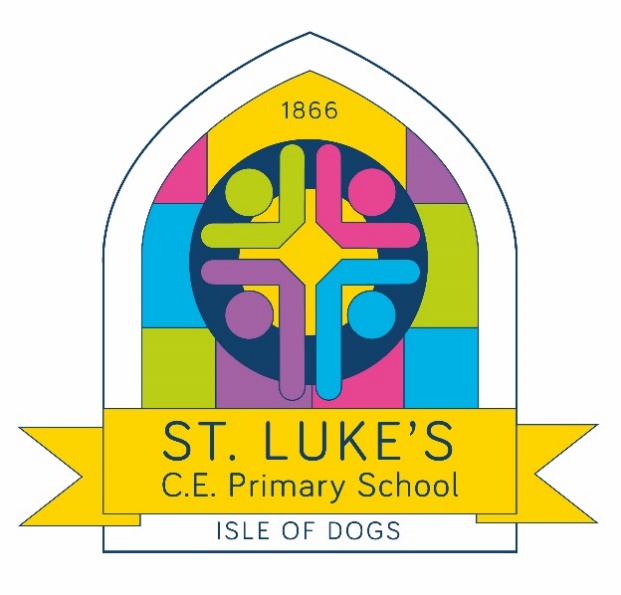 Creative Curriculum 
2022.23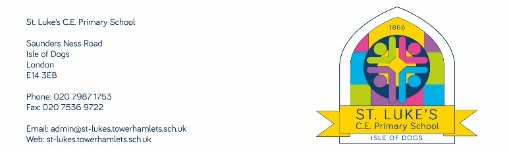 Creative Curriculum Our Identity as a School (INTENT):  At St. Luke’s we want to make sure that our curriculum reflects the diverse yet very distinct community that we serve.  Considering the local context, there are three areas we want to support our pupils with:  Change/resilience Celebrating differencesRaising aspirationsLearning Guarantees (IMPLEMENTATION):Our creative curriculum will allow students to develop: independence, creativity, reflective learning, teamwork, resilience, empathy, problem solving, commitment to justice and social change.Our creative curriculum empowers children to:Connecting: seeing relationships and combining in new ways Risking: having the self-confidence and freedom to fail and keep trying Envisaging: being original and imaginative about what might be Analysing: asking critical and challenging questions Thinking: taking time for reflection and soft thinking Interacting: sharing ideas and collaborating Varying: testing options and trying in different ways Elaborating: exploring and fiddling and doing the unnecessary with love! Analyse and evaluateShow empathyExplore problems from different perspectives Use evidence to support opinions  ExploreRecognise how they can impact their environment and communityShow a commitment to justiceRecognize their roles as a global citizenWork towards a goalAdapt as circumstances change Every year, children will visit or experience:An art galleryA place of historical importance A place of worship A place of local importanceA live professional music performance
We want every child to have the opportunity to grow their specialist skills and see connections between subjects and within life and beyond the school. What Needs to be Covered – The National Curriculum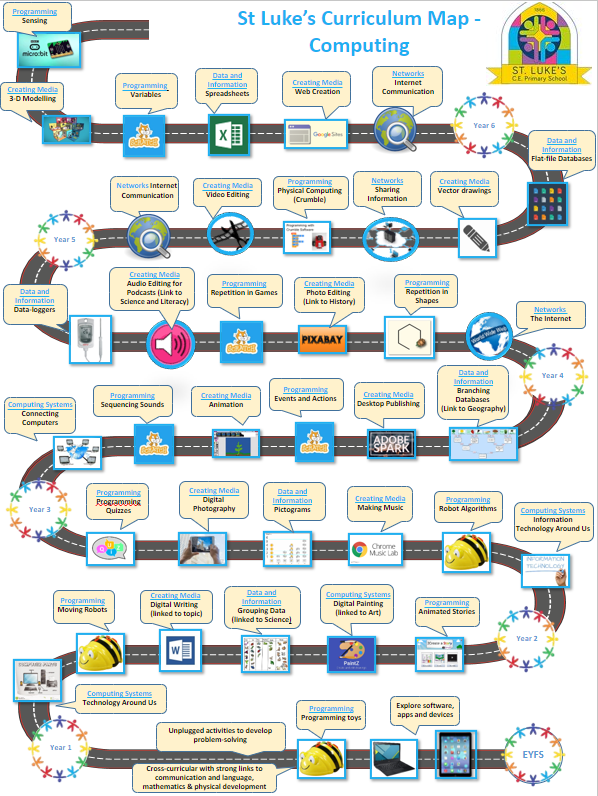 Curriculum Map Nursery 2022-2023Curriculum Map Reception 2022-2023TOPICTOPICTOPICTOPICTOPICTOPICTOPICAutumn 1HistoryAutumn 2GeographySpring 1 HistorySpring 2GeorgraphySummer 1HistorySummer 2GeographyEarly YearsMy Family HistoryCelebrations around the WorldCreature Stories Through TimeNature settings and InsectsVillains and Heroes Through TimeSpaceYear 1ToysWeatherHomesOur CountryShips and Sea farers through timeMy school and Local AreaYear 2Florence Nightingale and Mary SeacoleKenyaThe Great Fire of LondonWhat a Wonderful WorldRosa ParksGoing to the SeasideYear 3The Neolithic RevolutionExploring the UKRomans:-Ancient Rome- Roman BritainRomans:-Ancient Rome- Roman BritainAnglo SaxonsHazardous EarthYear 4Vikings-1066Is there enough Food?Egyptians-Ancient Egypt- MesopotamiaEgyptians-Ancient Egypt- MesopotamiaWindrushSouth AmericaYear 5A Princess comes to London (16th Century London)EuropeThe Victorians’ and the Children’s RightsNorth AmericaAncient GreeksEnergy IssuesYear 6World War llLocal Area StudyNelson MandelaFollowing the ThingEarly Islamic CivilisationRiversSCIENCESCIENCESCIENCESCIENCESCIENCESCIENCESCIENCEAutumn 1Autumn 2Spring 1Spring 2Summer 1Summer 2Early YearsMy BodyLightLiving Things and Their HabitatsGrowing and PlantingSuperhero powersSuper ScientistsYear 1HumansSeasonal ChangesMaterialsAnimals in the Local AreaPlantsSuper ScientistsYear 2Animals and HumansThe EnvironmentLiving Things and their HabitatsMaterialsPlantsSuper ScientistsYear 3LightAnimals and HumansForces and MagnetsRocksPlantsSuper ScientistsYear 4Living Things and their HabitatsAnimals and HumansStates on MatterElectricity SoundSuper ScientistsYear 5Living Things and their HabitatsForcesEarth and SpaceAnimals and HumansProperties of MaterialsSuper ScientistsYear 6ElectricityLiving Things and their HabitatsLightAnimals and HumansEvolutionSuper ScientistsPSHEPSHEPSHEPSHEPSHEPSHEPSHEAutumn 1 Autumn 2  Spring 1  Spring 2   Summer 1  Summer 2  All year groups  Being me in my worldCelebrating differences  Dreams and goalsHealthy me Relationships Changing mePHYSICAL EDUCATIONPHYSICAL EDUCATIONPHYSICAL EDUCATIONPHYSICAL EDUCATIONPHYSICAL EDUCATIONPHYSICAL EDUCATIONPHYSICAL EDUCATIONAutumn 1 Autumn 2  Spring 1  Spring 2   Summer 1  Summer 2  Early YearsMoving in Different WaysBalance and awarenessCatching and ThrowingDance/ MovementAthletics- Movement and speedBall GamesYear 1 Gymnastics/ SwimmingBall skills- (throwing, catching and aiming games)/Swimming Dance/SwimmingGymnastics /SwimmingBall skills - feet/SwimmingAthletics- locomotion (running, jumping)/ SwimmingYear 2 Gymnastics/SwimmingBall skills (throwing, catching and inventing games)/SwimmingDance/SwimmingGymnastics/Swimming  Ball skills - feet  /SwimmingAthletics- Run, Jump, Throw/SwimmingYear 3 Outdoor and Adventurous Activities / SwimmingNetball / SwimmingGymnastics/SwimmingDance/ SwimmingStriking and fielding games – Cricket / SwimmingAthletics / SwimmingYear 4 Outdoor and Adventurous Activities Netball  Gymnastics Dance Striking and fielding games - Cricket AthleticsYear 5 Outdoor and Adventurous Activities BasketballGymnastics/Swimming  Dance/Swimming Cricket /SwimmingAthletics/Swimming  Year 6 Athletics/ SwimmingTag Rugby / SwimmingGymnastics  Dance  Cricket  FootballRE RE RE RE RE RE RE Autumn 1Autumn 2 Spring 1 World FaithSpring 2  Summer 1 World FaithSummer 2 ReceptionWho made the wonderful world and why?Why is Christmas special for Christians? Why do Christians believe Jesus is special?What Is so special about Easter?Who cares for this special world?How did Jesus rescue people?Year 1What responsibility has God given people about taking care of Creation?Why is each person important in the Nativity story?Why are saints important to Christians? JudaismWhat is it like to live as a Jewish person?Why is Easter the most important festival for Christians?What are God’s rules for living – The 10 commandmentsIslamWhat does it mean to be a Muslim?Why did Jesus tell stories?Year 2Why did Jesus teach the Lord’s prayer as the way to pray?How does the symbol of light help us to understand the meaning of Christmas for Christians?Who Is the Saint of Our School?/ What’s the Story of our School name?JudaismWhy are they having a party?How do the symbols of Easter help us to understand the meaning of Easter for Christians?What is the story of Noah really all about?IslamHow do the five pillars of Islam help a Muslim to show commitment to God -Allah?Why do Christians make and keep promises before God?Year 3What is the Bible’s Big Story?How does the season of Advent and the feast of the Epiphany point toward the true meaning of Christmas?Why is Remembrance important?JudaismWhat does it mean to be Jewish?Who is the most important person in the Easter story?How do Christians believe following Jesus’ new commandments and his 2 greatest commandments make a difference?BuddhismWhat did the Buddha teach his followers about life?Who is Jesus (I am …..statements)Year 4How did belief in God affect the actions of people from the Old Testament?Is the Christmas message of peace still relevant to today’s world?What are the beatitudes and what do they mean to Christians?HinduismHow do Hindu's worship?What is Holy Communion and how does it build a Christian community?Do fame and the Christian faith go together?HinduismWhat does it mean to be a Hindu?Why is liturgy important to many Christians?Year 5What do the miracles tell us about Jesus?How do art and music convey Christmas?What can we learn from wisdom?SikhismHow did the first five Sikh Gurus shape SikhismWhat happens in churches during Lent, Holy Week and Easter Sunday?(6 sessions)SikhismHow did the final five Sikh Gurus shape Sikhi?IslamHow do Muslims live and embrace their faith in a diverse world?Year 6. What might the journey of life and death look like from a Christian perspective?How would Christians advertise Christmas to show what Christmas means today?Should every Christian go on a pilgrimage?BuddhismWhat does it mean to be a Buddhist?How does the Christian festival of Easter offer hope?ChristianityHow has the Christian message survived for over 2000 years?Who decides?(Version a or b)ART AND DESIGN TECHNOLOGYART AND DESIGN TECHNOLOGYART AND DESIGN TECHNOLOGYART AND DESIGN TECHNOLOGYART AND DESIGN TECHNOLOGYART AND DESIGN TECHNOLOGYART AND DESIGN TECHNOLOGYAutumn 1Autumn 2Spring 1 Spring 2Summer 1Summer 2Early YearsART: PortraitsDT: Party FoodsDT: 3D Animals/ Props for Role PlayART: Vangoh’s Sunflowers and other still lifeART: Pop up artDT: Mobiles (Planets)Year 1DT:  Sliders (Toys)ART:  SpiralsDrawing DT:  Making a house for a birdART: Making birdsWorking in 3DDT:  Food Technology ART:  Exploring Watercolour and Flora & Fauna (Combined)Painting and CollageYear 2ART: Explore and drawDrawingDT: Textiles PuppetsDT:  BreadART: Expressive paintingPaintingDT: Wheels & AxlesART:  Simple Printmaking PrintmakingYear 3ART:  Charcoal DrawingsDrawingDT:  Food Technology (UK / British Values)ART:  Working with Shape and ColourCollageDT: Pneumatic ToysDT: Books with Moving PartsART: Telling Stories through Drawing and MakingWorking in 3DYear 4DT: Woodwork - lightboxes ART: Storytelling through DrawingDrawingDT: BridgesART: Exploring Still Life PaintingDT:  Textiles Art: Sculpture, Structure, Inventiveness & DeterminationWorking in 3DYear 5DT: Architecture Project
ART:  Typography and Maps
DrawingDT:  ParachutesART:  Mixed Media Land and CityscapesPaintingDT: Fairtrade MealART: Shadow PuppetsWorking in 3DYear 6DT: Cams – Moving ToysART: 2D Drawing to 3D MakingDrawingART: ActivismPrintmakingDT:  Textiles Repurposed ProductART/DT : Set DesignWorking in 3DART/DT : Set DesignWorking in 3DMUSIC- MUSIC EXPRESS UNITSMUSIC- MUSIC EXPRESS UNITSMUSIC- MUSIC EXPRESS UNITSMUSIC- MUSIC EXPRESS UNITSMUSIC- MUSIC EXPRESS UNITSMUSIC- MUSIC EXPRESS UNITSMUSIC- MUSIC EXPRESS UNITSAutumn 1Autumn 2 Spring 1 Spring 2  Summer 1 Summer 2 Early YearsBody PercussionMelody and ActionsMulticultural MusicMoving to MusicCreating a Theme TuneSpace Music with InstrumentsYear 1OurselvesOur bodiesWeatherSeasonsStorytime (inc 3 little pigs)PatternOur SchoolAnimalsTravel NumberWaterMachinesYear 2OurselvesAnimalsWeatherPatternToysStorytime Our LandSeasonsTravelNumberOur BodiesWaterYear 3Singing FrenchCommunicationHuman Body (inc skeleton)EnvironmentPoetryChina / Chinese New YearBuildingSoundsTimeAncient WorldsFood & Drink In the Past (inc Tudor Dance)Year 4CommunicationIn the PastEnvironmentRecycling (inc. Making musical instruments)Ancient Worlds (Egypt) Food & DrinkSinging Spanish SoundsAround the World (Slavery & Spiritual Songs) TimeBuildingPoetryYear 5Life Cycles Keeping HealthySolar SystemOur CommunityAt the MoviesCelebrationYear 6World UniteJourneysRootsGrowthClass AwardsMoving OnFRENCH- FOREGIN LANGUAGEFRENCH- FOREGIN LANGUAGEFRENCH- FOREGIN LANGUAGEFRENCH- FOREGIN LANGUAGEFRENCH- FOREGIN LANGUAGEFRENCH- FOREGIN LANGUAGEFRENCH- FOREGIN LANGUAGEAutumn 1Autumn 2 Spring 1 Spring 2  Summer 1 Summer 2 Year 3Greetings Je suis PréhistoriqueColours – ID (name age city)Numbers 0-12 ColoursEuropean countries and flagsChristmas3 Kings Festival & Roule Galette Story CandlemasHow are you?Roman numbers // 0-20Animals /Pets ColoursDaysPhonicsNumbers to 31Body PartsFrench-speaking countries A few flags and nationalitiesRevisionsYear 4Back to SchoolClassroom items Brothers and sistersMonths & numbers 1-31Birthdays & DatesBook – Les Orteils n’ont pas de nomChristmas Epiphany Alphabet // hieroglyphsMusical instrumentsFeelingsPlaces in the houseSchool subjectsSeasons - Fruits and vegetablesWeatherClothesTimeMagritte And transportsAssessment( Language Magician)Year 5FamilyEuropean Day of LanguagesHenry VIII’s familyKings’ pastimesSports and FlagsChristmas EpiphanyContinents MapHaiti // Salutations Greeting songsSolar System and Planets CandlemasNew songL’Hymne de la Vie Maps French –speaking countries Landscape featuresCompass pointsKids United“L’hymne de la Vie”FeelingsDirectionsPlaces in townWater Cycle(CLIL Unit) Year 6Revision of greetings, numbers, song, phonicsHygiene and Covid songEuropean day of LanguagesWWII and food FoodLikes and dislikesPlaces in TownChristmasEpiphanyAbout me Nelson MandelaCandlemasTransport and holidaysProducts from French-speaking countriesSensesFairtrade linkNew songL’Hymne de la VieLanguage MagicianSummer sporting events in FranceRevisionReflection on language-learning skills and strategies for KS3Transition projectAutumn 1Autumn 2Spring 1Spring 2Summer 1Summer 2GoalsBig QuestionBig QuestionWho cares for us and who do we care for?Who cares for us and who do we care for?How do things change?How do things change?How can I help others and how do others help me?How can I help others and how do others help me?TopicsTopicsAll About MeCelebrations Creatures Great and Small In the GardenSuperNounsSpaceTopics may be added to or adapted based on children’s interests/ needsKey TextsKey TextsIt’s Good to be DifferentThe Colour MonsterOwl BabiesFunnyBonesSo MuchHair LoveNon-fiction:  Family books, Our body, Keeping healthyKipper’s BirthdayThe Little Princess I Want a PartyThe Nativity StoryThe Story of Rama and SitaNon-fiction: Celebrations around the worldNo Dinner!Rumble in the JungleHanda’s SurpriseOh No, George!Blue PenguinPoles ApartOne day in the…Non-fiction: Jungle Animals, Farm Animals, HabitatsChicken ClickingGoldilocksDot. (Randi Zuckerberg)Yucky wormsJasper’s BeanstalkThe Very Hungry CaterpillarOliver’s VegetablesNon-fiction: life cycle of a flower, minibeasts, plantingSuper DaisySuperwormSupertato10 Little SuperheroesNon-fiction: People who help usWhatever NextHow to Catch a Star, The Way Back HomeHere We AreRace to the moon and backAstrogirlBeeguMan on the MoonSmall WorldNon-fiction: Space and our solar systemTrips/VisitorsTrips/VisitorsInvite parents to talk about how they celebrate (Diwali, Chinese New Year)Theatre trip?Mudchute FarmButterfly gardenFather Tom to talk about Easter?Parent to talk about Holi?Hatching chicks?Visit from Fire fighters/PolicePark trip/Teddy Bear’s picnicAdditional Learning OpportunitiesAdditional Learning OpportunitiesHarvest, Autumn, Black History MonthChristmas, Hannukah, Diwali, Winter, Remembrance Day, Guru Nanak’s BirthdayChinese New Year,(22nd Jan), Internet Safety WeekSpring, World Book Day (2nd March), Holi (8th March), Science Week (10th March), Easter Sunday 9th AprilEid al-Fitr (21st April)Summer, transition, Eid ul-Adha (28th June)CLListening, Attention & UnderstandingEnd Point:I can listen to a simple story with the help of pictures 1:1 or in small groupsI can follow simple directions (if not intently focussed on an activity of own choosing)I can focus for a while although can be easily distractedEnd Point:I can concentrate intently on an activity of my choosing for a short periodI can recall some key events and/or characters from familiar storiesI can understand simple questions involving who, what, where and beginning to answer why questions End Point:I can listen to others in small groupsI can join in with repeated refrains and anticipate key events in storiesI can shift attention and follow directionsEnd Point:I can respond to instructions with more than one elementI can respond appropriately when engaging in communication during my playI can respond to simple comprehension questions about key texts and/or familiar experiences End Point:I can retell simple, familiar storiesI can listen and attend to longer stories with the help of picturesI can listen to ideas from peers and adults and incorporate them in my playI can understand and use prepositionsEnd Point:I can listen to others 1:1 or in small groups when the conversation interests meI can listen and attend to whole class sessionsI can retell key events from familiar storiesI enjoy listening to longer stories and can remember much of what happensI pay attention to more than one thing at a time although this can be difficultI understand a question or instruction that has two parts.I understand ‘why’ questionsSchool Curriculum Links:OracyReading ComprehensionCLSpeakingEnd Point:I am beginning to explain how I feel through words and/or actions and gesturesI can communicate using simple sentences but may jump from topic to topicI can use talk to express myself to familiar adults and peersEnd Point:I can recite familiar rhymes, poems or songsI can talk in sentences and am starting to extend themI am starting to connect ideas and stick to a topicEnd Point:I can talk to pretend/role playI am building a repertoire of rhymes, poems and songsI can use some of the new vocabulary learntEnd Point:I can use new vocabulary in play and in small group sessionsI can stick to a theme and ask simple questionsI can communicate in front of a small groupEnd Point:I am building my repertoire of songs, poems and rhymesI try to use the correct tense although I may still muddle them e.g. I bringed a bagI can start a conversationEnd Point:I am using longer sentences (4 -6 words)I use language to problem solve and organise my thoughtsI use a wider range of vocabularyI can sing a large repertoire of songs and rhymesI know many rhymes. I can talk about familiar books and tell a familiar storyI use longer sentences of four to six wordsI can express a point of view and debate when I disagree with an adult or a friend, using words as well as actionsI can start a conversation with an adult or a friend and continues it for many turnsI use talk to organise myself and my playSchool Curriculum Links:OracyPSEDSelf RegulationEnd Point:I am beginning to find ways to calm myself and/or be calmed by an adultI am beginning to settle and feel confident in NurseryI am beginning to have a sense of who I amI am starting to follow rules and boundaries of NurseryEnd Point:I am beginning to self-regulate during transition timesI can express a range of emotionsI beginning to show self-control (e.g. not grabbing a toy)End Point:I can talk about how I feelI am beginning to talk about how others may be feelingEnd Point:I am beginning to sort out minor conflicts and accept that not everyone can be chosenI am increasingly able to follow rules without adult remindersI am starting to listen to the ideas of othersEnd Point:I am starting to listen to others in my play and find a compromise in our ideasI can express my own needs and wants appropriatelyEnd Point:I am starting to resolve conflicts between peersI can express how I feel appropriatelyI find solutions to conflicts and rivalriesI am increasingly following rules and understand why they are importantI remember rules without needing an adult to remind meI am developing appropriate ways of being assertiveI talk with others to solve conflictsI talk about my feelings using words like ‘happy’, ‘sad’, ‘angry’ or ‘worried’School Curriculum Links:PSHCEPSEDManaging SelfEnd Points:I can manage toileting with increasing independence I can explore different areas within the Nursery environmentI am displaying growing independence and confidence in my abilities ‘me do it’End Points:I am beginning to understand the routines and boundaries in NurseryI can ask for help and am beginning to express my needs and wantsI am displaying growing independence and confidence in my abilities ‘me do it’End Points:I can ask for help and express my needs with a range of peopleI am becoming more confident in new situationsI am extending and playing with more varied activities and resourcesEnd Points:I have high levels of well being and involvement in my chosen activitiesI can talk about some healthy choices (e.g. hand washing, food, exercise)I can self-select activities and ask for help when neededEnd Points:I am displaying increasing confidence in new situationsI can talk about some healthy choices (e.g. hand washing, food, exercise)I ask for help from adults and peers when needed and show willingness and pride to help othersEnd Points:I can select activities and resources and use independently (and ask for help when needed)I am growing in independence and giving things a goI can select and use activities and resources, with help when neededI am becoming more outgoing with unfamiliar people, in the safe context of their settingI show more confidence in new social situationsI am increasingly independent in meeting my own care needsI make healthy choices about food, drink, activity and tooth brushingSchool Curriculum Links:PSHCEPSEDBuilding RelationshipsEnd Points:I can engage with others (adults or peers) using gesture, gaze or talk) I am beginning to play and join in with other childrenEnd Points:I am beginning to develop friendships/relationships with peers and adultsI enjoy playing alone, alongside and with othersEnd Points:I am beginning to see myself as part of a group and am developing a sense of responsibility e.g. at tidy up timeI am beginning to develop friendly behaviour – initiating play/communication with peers and adultsEnd Points:I can play in a group, building on and elaborating ideas (e.g. in role play)I can work as part of a team and am beginning to take into account other’s needs and feelingsEnd Points:I can initiate play and offer cues for peers to join inI am beginning to understand how others may be feelingEnd Points:I am beginning to listen to others and solve conflicts with peersI understand that other people have a variety of emotionsI can play with one or more other children, extending and elaborating play ideasI am gradually understanding how others might be feelingI am developing my sense of responsibility and membership of a communitySchool Curriculum Links:PSHCEOracyPDGross Motor SkillsEnd Points:I can run and stop safelyI am beginning to climb with increasing confidenceI can use a range of movements to use the space e.g. crawl, climb, runEnd Points:I sit on push along toys, bikes, trikes, etcI can kick a large ballI am beginning to balanceEnd Points:I can balance and move in a range of waysI can catch a large ballEnd Points:I can draw lines and circles using gross motor skillsI can move skilfully, avoiding obstaclesI am developing my shoulder, elbow and wrist pivotI can work with others to move objects e.g. a boxEnd Points:I can create movements to musicI am beginning to use alternate feet when going up stairs/climbingEnd Points:I am developing my proprioception (awareness of position and movement of body)I can throw and catch a large ballI am continuing to develop my movement, balancing, riding (scooters, trikes and bikes) and ball skillsI can go up steps and stairs, or climb up apparatus, using alternate feetI can skip, hop, stand on one leg and holds a pose for a game like musical statuesI use large-muscle movements to wave flags and streamers, paint and make marksI am starting to take part in group activities which we make up ourselves or in teamsI am increasingly able to use and remember sequences and patterns of movements which are related to music and rhythmI can match my developing physical skills to tasks and activities in the settingI can choose the right resources to carry out my own plan (e.g. a spade to enlarge a hole)I can collaborate with others to manage large items such as moving a long plank safely or carrying large hollow blocksSchool Curriculum Links:PEPDFine Motor SkillsEnd Points:I am developing my manipulation and control when exploring different tools and equipmentI am starting to use one-handed tools (scissors, mark making tools)I can make marks on paper (maybe using palmer grasp)End Points:I can hold scissors in my preferred hand and make snipsI am beginning to draw lines and circlesI am beginning to use cutlery independently to feed myselfEnd Points:I am beginning to do my own zip if an adult supports meI am experimenting with emergent writingI am beginning to use a tripod grip when using mark making toolsEnd Points:I am using scissors with increasing control with one handI am gaining more strength and control when mark makingEnd Points:I can copy some lettersI can use my hands, fingers and other tools to create the desired effect when using playdoughEnd Points:I can form some of the letters in my nameI use a tripod grip when using pens/pencilsI can use scissors to cut straight lines and beginning to cut a curveI use one-handed tools and equipment, for example, making snips in paper with scissorsI use a comfortable grip with good control when holding pens and pencilsI show a preference for a dominant hand. I am increasingly independent as I get dressed and undressed, for example, putting coats on and doing up zips.School Curriculum Links:HandwritingArtD&TLiteracyComprehensionEnd Points:I enjoy listening to stories with an adultI am learning to handle a book with care, turning the pagesEnd Points:I repeat words and phrases from familiar storiesI can handle a book with care, turning the pagesI am beginning to notice pictures and symbols in the environment and recognise what they stand forEnd Points:I have favourite stories that I can talk about (characters, events, etc)I am beginning to ask and answer questions about simple storiesEnd Points:I react and respond to illustrations, characters and narratives from books I can retell parts of a familiar story using some of the vocabulary from the textEnd Points:I can retell and perform key events from familiar storiesI am beginning to invent my own stories End Points:I can predict, recall and talk about characters and setting in familiar storiesI know that some books can be used to obtain informationI am beginning to use vocabulary I have learned from booksI understand that print has meaning, it can have different purposes, and we read English text from left to right and from top to bottom, the names of the different parts of a book and page sequencing.I can engage in extended conversations about stories, learning new vocabularySchool Curriculum Links:ReadingOracyLiteracyWord ReadingSee Phonics PlanningI am developing my phonological awareness, so that I  can:Spot and suggest rhymesCount or clap syllables in a word Recognise words with the same initial sound such as money and motherSchool Curriculum Links:ReadingEnglishLiteracyWritingEnd Points:I am beginning to give meaning to the marks I makeI am beginning to engage in drawing and mark making activitiesEnd Points:I give meaning to the marks I makeI engage in drawing and mark making activitiesEnd Points:I imitate adult’s writing by making squiggly lines, circles, shapesI am beginning to make the letter shapes to form the initial letter of my nameEnd Points:I am beginning to use mark making/writing as a form of communicationI am beginning to form some recognisable lettersEnd Points:I am beginning to make letter shapes to represent the initial sound in a wordI can write some letters accuratelyEnd Points:I can write some letters accuratelyI can write my name recognisablyI use some of my print and letter knowledge in my early writing. For example: writing a pretend shopping list that starts at the top of the page or writing ‘m’ for mummyI can write some or all my nameI can write some letters accurately.School Curriculum Links:EnglishHandwritingMDNumber End Points:I am beginning to use 1:1 correspondence to count to 5 End Points:I am beginning to recognise numerals 1 and 2I can subitise to 2I can accurately count 1 or 2 objectsEnd Points:I am beginning to recognise numerals 1-5I am beginning to see the composition of numbers to 5I can count accurately 5 objectsEnd Points:I can recognise numerals to 5I count using 1:1 correspondence to 5I am beginning to recite numbers past 5I am beginning to understand the cardinal principleEnd Points:End Points:I am developing fast recognition of up to 3 objects, without having to count them individually (subitising)I can recite numbers past 5I say one number for each item in order: 1,2,3,4,5I know that the last number reached when counting a small set of objects tells you how many there are in total (cardinal principle)I can show ‘finger numbers’ up to 5I link numerals and amounts, e.g. showing the right number of objects to match the numeral, up to 5I experiment with my own symbols and marks as well as numeralsI can solve real world mathematical problems with numbers up to 5I compare quantities using language: ‘more than’, ‘fewer than’MDNumerical PatternsEnd Points:I am becoming familiar with a variety of number songsShape, Space & MeasureI am beginning to sort and match according to colourI am beginning to make comparisons between objects relating to sizeEnd Points:I can compare groups of 1 and 2Shape, Space & MeasureI am beginning to make an AB patternI am beginning to recognise, copy, extend and generalise patterns and sequences around meEnd Points:Shape, Space & MeasureI can recognise and sort triangles, squares and rectanglesI can use some mathematical vocabulary to describe triangles, squares and rectanglesEnd Points:I can compare 2 quantitiesI am beginning to recite numbers to 5 and beyondShape, Space & MeasureEnd Points:Shape, Space & MeasureEnd Points:Shape, Space & MeasureI talk about and can identify the patterns around me, e.g. stripes on clothes, designs on rugs and wallpaperI use informal language like ‘pointy’, ‘spotty’, ‘blobs’, etcI extend and create ABAB patterns – stick, leaf, stick, leafI notice and correct an error in a repeating patternI am beginning to describe a sequence of events, real or fictional, using words such as ‘first’, ‘then...’Shape, Space & MeasureI talk about and explore 2D and 3D shapes using informal and mathematical language, e.g. ‘sides’, ‘corners’; ‘straight’, ‘flat’, ‘round’I understand position through words alone, e.g. “The bag is under the table,” – with no pointingI describe a familiar route and location, using words like ‘in front of’ and ‘behind’I make comparisons between objects relating to size, length, weight and capacityI select shapes appropriately, e.g. flat surfaces for building, a triangular prism for a roof, etc. I combine shapes to make new ones, e.g. an arch, a bigger triangle, etc.UWPast & PresentEnd Points:I enjoy role play and small world play based on my experiencesI am beginning to make sense of my own life story End Points:I am beginning to make sense of my own life story and family historyI talk about and describe experiences with my familyEnd Points:I am beginning to ask questions to learn about my own life storyI enjoy role play and small world play based on my experiencesEnd Points:I am beginning to understand the concept of chronologyEnd Points:I am beginning to make sense of my own life-story and family’s historyEnd Points:I am beginning to make sense of my own life-story and family’s historyI am beginning to make sense of my own life-story and family’s historySchool Curriculum Links:HistoryREUWPeople, Culture & CommunitiesEnd Points:I notice differences between peopleI show curiosity towards other people and people in storiesEnd Points:In role play, I imitate events and customs from my own cultureI enjoy learning about other customs and celebrationsI am beginning to make connections between my own family and other familiesEnd Points:I am beginning to make connections between my own family and other familiesI am beginning to know there are other countries in the world and how they differ or are similar to the UKI am beginning to learn about different occupationsEnd Points:I can talk about some of the ways people celebrate Easter and HoliI am beginning to learn about different countries around the worldEnd Points:I have an awareness of the emergency services and how they help usI show an interest in different occupationsEnd Points:I am beginning to comment and ask questions about my world and the people around meI show an interest in different occupationsI am continuing to develop positive attitudes about the differences between peopleI know that there are different countries in the world and can talk about the differences I have experienced or seen in photos.School Curriculum Links:GeographyREUWThe Natural WorldEnd Points:I use my senses to explore my environmentI explore a variety of materialsEnd Points:I know about some of the signs of autumnI am building my vocabulary to talk about what I noticeEnd Points:I know about some of the signs of WinterI am beginning to understand the life cycle of an animalI can talk about the changes I noticeI am beginning to understand some of the things needed to care for living things End Points:I know about some of the signs of SpringI am beginning to understand some of the things needed to care for the natural environmentI am beginning to understand some of the key features of the life cycle of a plant/living thingsEnd Points:I know about some of the signs of SummerI am beginning to talk about the differences I notice between materialsEnd Points:I explore using all my senses and use a widening range of vocabulary to talk about my observationsI use all my senses in hands-on exploration of natural materialsI explore collections of materials with similar and/or different propertiesI can talk about what I see, using a wide vocabularyI plant seeds and cares for growing plantsI understand the key features of the life cycle of a plant and an animalI am beginning to understand the need to respect and care for the natural environment and all living thingsI explore and talk about different forces I can feelI talk about the differences between materials and changes I notice.I explore how things workSchool Curriculum Links:ScienceEADCreating with MaterialsEnd Points:I make intentional marksI use small world and construction toys to createEnd Points:I explore coloursI am exploring ways to join materials End Points:I am exploring different materials and using my ideas to make and createEnd Points:I am developing my ideas about how and what to makeI am using lines and mark making equipment to make representations of thingsEnd Points:I explore a variety of creative materials to create and effectI am developing my own ideasEnd Points:I am beginning to talk about choices I make in my creative workI am becoming more independent in my choices when joining and creatingI am drawing with increasing detailI make imaginative and complex ‘small worlds’ with blocks and construction kits, such as a city with different buildings and a parkI explore different materials freely to develop my ideas about how to use them and what to makeI develop my own ideas and then decide which materials to use to express themI join different materials and explore different texturesI create closed shapes with continuous lines and begin to use these shapes to represent objectsI draw with increasing complexity and detail such as representing a face with a circle and including detailsI use drawing to represent ideas like movement or loud noisesI show different emotions in my drawings and paintings like happiness, sadness, fear, etc. I explore colour and colour mixingSchool Curriculum Links:ArtD&TComputingEADBeing Imaginative & ExpressiveEnd Points:I am becoming familiar with a range of songs and rhymesI join in with action songsI engage in pretend play End Points:I can perform songs in the Nativity PerformanceI can move in response to musicI am beginning to pitch matchI engage in role alongside othersEnd Points:I can create musical patterns using instrumentsI am developing my imagination when playing with small worldI am beginning to describe my thoughts and feelings in response to musicEnd Points:I am listening with increased attention to soundsI can make rhythmic and repetitive soundsEnd Points:I am playing musical instruments with increasing controlI am developing the stories in my pretend playEnd Points:I respond to music through movement and expressing my thoughts and feelingsI am developing more complex stories in my role play/small world playI take part in simple pretend play using an object to represent something else even though they are not similarI am beginning to develop complex stories using small world equipment like animal sets, dolls and dolls houses, etc.I am listening with increased attention to soundsI respond to what I have heard, expressing my thoughts and feelingsI remember and sing entire songsI can sing the pitch of a tone sung by another person (‘pitch match’)I sing the melodic shape (moving melody, such as up and down, down and up) of familiar songsI create my own songs or improvise a song around one I knowI play instruments with increasing control to express my feelings and ideas.School Curriculum Links:MusicDramaEnglishAutumn 1Autumn 2Spring 1Spring 2Summer 1Summer 2ELGBig QuestionBig QuestionWho cares for us and who do we care for?Who cares for us and who do we care for?How do things change?How do things change?How can I help others and how do others help me?How can I help others and how do others help me?TopicsTopicsAll About MeCelebrations Creatures Great and Small In the GardenSuperNounsSpaceTopics may be added to or adapted based on children’s interests/ needsKey TextsKey TextsIt’s Good to be DifferentThe Colour MonsterOwl BabiesFunnyBonesNon-fiction:  Family books, Our body, Keeping healthyKipper’s BirthdayThe Little Princess I Want a PartyThe Nativity StoryThe Story of Rama and SitaNon-fiction: Celebrations around the worldNo Dinner!Rumble in the JungleHanda’s SurpriseOh No, George!Blue PenguinOne day in the…Non-fiction: Jungle Animals, Farm Animals, HabitatsChicken ClickingGoldilocksDot. (Randi Zuckerberg)Yucky wormsJasper’s BeanstalkThe Very Hungry CaterpillarOliver’s VegetablesNon-fiction: life cycle of a flower, minibeasts, plantingSuper DaisySuperwormSupertato10 Little SuperheroesNon-fiction: People who help usWhatever NextHow to Catch a Star, The Way Back HomeHere We AreRace to the moon and backAstrogirlBeeguMan on the MoonNon-fiction: Space and our solar systemKey VocabularyKey VocabularyFamily, body parts, respect, share, kindness, co-operationFestival, celebrate, Diwali, henna, rangoli, nativitynocturnal, habitat, camouflage, predator, food chain, herbivore, carnivoreWater, nutrients, photosynthesis, air, sunlight, minibeasts, insect, life cycleHero, villain, arch-enemyPlanets, universe, solar system, galaxy, astronaut, gravityTrips/VisitorsTrips/VisitorsInvite parents to talk about how they celebrate (Diwali, Chinese New Year)Theatre trip?Mudchute FarmButterfly gardenFather Tom to talk about Easter?Parent to talk about Holi?Visit from Fire fighters/PoliceGreenwich observatoryAdditional Learning OpportunitiesAdditional Learning OpportunitiesHarvest, Autumn, Black History MonthChristmas, Hannukah, Diwali, Winter, Remembrance Day, Guru Nanak’s BirthdayChinese New Year,(22nd Jan), Internet Safety WeekSpring, World Book Day (2nd March), Holi (8th March), Science Week (10th March), Easter Sunday 9th AprilEid al-Fitr (21st April)Summer, transition, Eid ul-Adha (28th June)CLListening, Attention & UnderstandingEnd Point:I can follow simple instructionsI can listen to stories and understand what is happening (with the help of pictures)I know how to listen carefully and why it is importantEnd Point:I can engage in story sessions and join in with repeated refrains and actionsI can respond to more complex instructions (with more than 1 step)I can answer how and why questionsEnd Point:I can ask questions to find out moreI can listen to and talk about stories (describe key events, make predictions)I can understand a range of sentence structuresEnd Point:I can retell a familiar story (with some exact phrases and using their own words)I can follow a story without pictures or promptsI can respond with relevant questions and comments to what I have heardEnd Point:I can understand questions such as who, what, where, when, why and howI can have conversations with adults and peers with back and forth exchangesEnd Point:See ELGsListen attentively and respond to what they hear with relevant questions, comments and actions when being read to and during whole class discussions and small group interactionsMake comments about what they have heard and ask questions to clarify their understandingHold conversation when engaged in back-and-forth exchanges with their teacher and peers. School Curriculum Links:OracyReading ComprehensionCLSpeakingEnd Point:I can talk in front of a small groupI can talk to my teacher and TAI can learn new vocabularyEnd Point:I can answer questions during whole class/group timesI can learn rhymes, poems and songsEnd Point:I can talk in sentences using conjunctions e.g. and, becauseI can describe events with increasing detailI can use new vocabulary learnt throughout the dayEnd Point:I can use new vocabulary in different contextsI can share my work and ideas in front of the classI can link statements and stick to a main themeEnd Point:I can use talk to organise, sequence and clarify thinking, ideas, feelings and eventsI can talk in more complex sentences using a range of tensesI can explain how things work and why they might happenEnd Point:See ELGsParticipate in small group, class and one-to-one discussions, offering their own ideas, using recently introduced vocabularyOffer explanations for why things might happen, making use of recently introduced vocabulary from stories, non-fiction, rhymes and poems when appropriateExpress their ideas and feelings about their experiences using full sentences, including use of past, present and future tenses and making use of conjunctions, with modelling and support from their teacher.School Curriculum Links:OracyPSEDSelf RegulationEnd Point:I can recognise different emotionsI can focus during short whole class activitiesI can follow one-step instructions I know how people show emotionsEnd Point:I can talk about how I am feelingI am beginning to consider the feelings of othersI can adapt my behaviour in a range of situationsEnd Point:I can focus during longer whole class lessonsI can follow two-step instructions End Point:I can identify and moderate my own feelings socially and emotionallyI can consider the feelings and needs of othersEnd Point:I can control my emotions using a range of techniquesI can set a target and reflect on progress throughoutEnd Point:See ELGsShow an understanding of their own feelings and those of others, and begin to regulate their behaviour accordinglySet and work towards simple goals, being able to wait for what they want and control their immediate impulses when appropriateGive focused attention to what the teacher says, responding appropriately even when engaged in activity, and show an ability to follow instructions involving several ideas or actions. School Curriculum Links:PSHCEPSEDManaging SelfEnd Points:I can wash my hands independently I can put my coat and other clothes on independentlyI can explore different areas within the Reception environmentI can use the toilet independentlyEnd Points:I can help to develop class rules and understand the need to have rulesI can dress and undress for swimming with support I am confident to try new activitiesEnd Points:I am beginning to show resilience and perseverance in the face of challenge I am practising doing up zips, buttons and bucklesEnd Points:I am developing independence when dressing and undressing for swimmingI can talk about some factors which support my health such as healthy eatingEnd Points:I am beginning to identify and moderate my feelings socially and emotionallyI can talk about why healthy eating is importantEnd Points:See ELGsBe confident to try new activities and show independence, resilience and perseverance in the face of challengeExplain the reasons for rules, know right from wrong and try to behave accordinglyManage their own basic hygiene and personal needs, including dressing, going to the toilet and understanding the importance of healthy food choices.School Curriculum Links:PSHCEPSEDBuilding RelationshipsEnd Points:I can seek the support of adults when needed I am gaining confidence to speak to peers and adultsEnd Points:I can play with children who are playing with the same activityI am developing my friendshipsI can form positive relationships with Reception staffEnd Points:I am beginning to work as a group with support I can use different strategies to support turn takingEnd Points:I can listen to the ideas of other children and agree on a solution and compromiseEnd Points:I can work as a groupI can listen to the ideas of other children and agree on a solution and compromiseEnd Points:See ELGsWork and play cooperatively and take turns with othersForm positive attachments to adults and friendships with peersShow sensitivity to their own and to others’ needs. School Curriculum Links:PSHCEOracyPDGross Motor SkillsEnd Points:I can move safely in a space I can stop safely I am developing control when using equipment I can work co-operatively with a partnerEnd Points:I can balanceI can run, stop and change directionI can jump, hop, skipI can explore different ways to travel using equipmentEnd Points:I can roll and track a ball I am developing accuracy when throwing to a targetI can dribble using hands I can throw and catch with a partnerI can dribble a ball using my feet I can kick a ball to a targetEnd Points:I am beginning to stay in time with the music when copying and creating actionsI can move safely and with confidence and imagination, communicating ideas through movementI can move with control and co-ordination, expressing ideas through movementI can move with control and co-ordination, copying, linking and repeating actionsEnd Points:I can create short sequences using shapes, balances and travelling actionsI can balance and safely use apparatusI can jump and land safely from a heightI am exploring travelling around, over and through apparatusEnd Points:See ELGsNegotiate space and obstacles safely, with consideration for themselves and othersDemonstrate strength, balance and coordination when playingMove energetically, such as running, jumping, dancing, hopping, skipping and climbingSchool Curriculum Links:PEPDFine Motor SkillsEnd Points:I use a dominant hand I can mark make using different equipmentI am beginning to use a tripod grip when using mark making tools I can use tweezers to transfer objects I can use large pegs I am beginning to copy letters I can hold scissors correctly and make snips in paperEnd Points:I can thread large beads I am beginning to use anticlockwise movements and retrace vertical lines I can hold scissors correctly and cut along a straight and zigzagged lines I use a tripod grip when using mark making tools I can accurately draw lines, circles and shapes to draw pictures I can write taught letters using correct formationI am beginning to hold a knife and fork correctly and use to cut food with supportEnd Points:I can use a tripod grip when using mark making tools I can hold scissors correctly and cut along a curved lineI can thread small beads I can use small pegsI can write taught letters using correct formationEnd Points:I can hold scissors correctly and cut out small shapesI can write taught letters using correct formationI can use thin paintbrushes to create shapes and picturesEnd Points:I can hold scissors correctly and cut various materialsI can create drawings with details I can from letters mostly using correct formationI can independently use a knife, fork and spoon to eat a range of mealsEnd Points:See ELGsHold a pencil effectively in preparation for fluent writing – using the tripod grip in almost all casesUse a range of small tools, including scissors, paint brushes and cutleryBegin to show accuracy and care when drawing. School Curriculum Links:HandwritingArtD&TLiteracyComprehensionEnd Points:I can use pictures to tell stories I can sequence familiar storiesI can independently look at book, holding them the correct way and turning pagesEnd Points:I can engage in story times, joining in with repeated phrases and actionsI am beginning to answer questions about the stories I hearI enjoy an increasing range of books including fiction, non-fiction, poems and rhymesEnd Points:I can act out storiesI am beginning to predict what may happen in a storyI can suggest how a story might endEnd Points:I can retell a storyI can use vocabulary that is influenced by my experiences of booksI am beginning to answer questions about what I have readEnd Points:I can talk about the characters in the books we are readingI can follow a story without pictures or props End Points:See ELGsDemonstrate understanding of what has been read to them by retelling stories and narratives using their own words and recently introduced vocabularyAnticipate – where appropriate – key events in storiesUse and understand recently introduced vocabulary during discussions about stories, non-fiction, rhymes and poems and during role-playSchool Curriculum Links:ReadingOracyLiteracyWord ReadingEnd Points:To identify sound set 1 and 2. To blend CVC and CCVC words using these sounds. To read set 1 Orange level books using these sounds.  End Points:To identify sound set 1-5. To blend CVC and CCVC words using these sounds. To read set 1-4 Orange level books using these sounds. End Points:To identify sound set 1 and 7. To blend CVC and CCVC words using these sounds. To read set 1-7 Orange level books using these sounds. End Points:To identify sound set 1-7 including phonemes and diagraphs To identify and read consonant blends and doubles. To blend CVC and CCVC words using these sounds. To begin reading Red level books using these sounds. End Points:To identify sound set 1-7 including phonemes and diagraphs To identify and read split diagraphs and alternative sounds. To blend CVC and CCVC words using these sounds. To read within the Red level using these sounds. End Points:To identify sound set 1-7 including phonemes, diagraphs and split-diagraphs. To identify and read using alternative sounds. To blend CVC and CCVC words using these sounds. To begin reading Yellow level books using these sounds. Say a sound for each letter in the alphabet and at least 10 digraphs; - Read words consistent with their phonic knowledge by sound-blendingRead aloud simple sentences and books that are consistent with their phonic knowledge, including some common exception wordsLiteracyWritingEnd Points:I can copy my nameI give meanings to the marks I makeI can copy taught letters I can write initial sounds I am beginning to write CVC words using taught soundsEnd Points:I can write my nameI use the correct letter formation of taught lettersI write words and labels using taught soundsI am beginning to write captions using taught soundsEnd Points:I can form some lowercase letters correctlyI am beginning to write sentences using fingers spacesI know that sentences start with a capital letter and end with a full stop I can spell words using taught sounds I can spell some taught tricky words correctlyEnd Points:I can form taught lower-case letters correctlyI am beginning to write sentences and captions using finger spaces and full stopsI can write phonetically plausible words using taught soundsI can write some taught tricky words correctlyI am using some taught digraphs in my writingEnd Points:I am beginning to write longer words which are spelt phoneticallyI am beginning to use capital letters at the start of a sentenceI can use finger spaces and full stops when writing a sentenceI can spell some taught tricky words correctly I am beginning to read their work backEnd Points:See ELGsWrite recognisable letters, most of which are correctly formedSpell words by identifying sounds in them and representing the sounds with a letter or lettersWrite simple phrases and sentences that can be read by othersSchool Curriculum Links:EnglishHandwritingMDNumberEnd Points:I know how old I am and can recognise that numeral I am beginning to subitise to 3End Points:I can recognise numerals 1-3I can subitise to 3I know that 3 can be shown in different waysEnd Points:I can recognise numerals 0 – 8I can match numeral to quantity to 8I can subitise to 5 and see smaller numbers within quantities to 8I can say one more/less up to 8I know that numbers to 8 can be shown in different waysI can explore the composition of numbers to 8I can combine 2 numbers (to 8)End Points:I can explore the composition of numbers to 10I can order numbers to 10I can make numbers to 10 in different waysI can combine numbers to make 10 in practical activitiesEnd Points:I can match picture to numeral to 10I can subtract quantities from 10 in practical activitiesI can work out the missing number within a number sentence within 10 (addition and subtraction)End Points:I know some double facts (to 10)I can explore how many when quantities are added or taken awayHave a deep understanding of number to 10, including the composition of each numberSubitise (recognise quantities without counting) up to 5Automatically recall (without reference to rhymes, counting or other aids) number bonds up to 5 (including subtraction facts) and some number bonds to 10, including double factsMDNumerical PatternsEnd Points:I can join in with number songs and think about what number will come nextShape, Space & MeasureI am beginning to sort and match different objectsI can compare size, height & lengthI can make an AB patternEnd Points:I can compare 2 groups and say which group has more/less (to 3)I can say one more/one less up to 3I can match numeral to quantity (0-3)Shape, Space & MeasureI know some of the properties of circles and trianglesI can use some language to describe positionEnd Points:I can say if a number is equal or unequal to 8I can compare 2 groups and say which has more/less (to 8)I can find pairs within quantities to 8Shape, Space & MeasureI can use the terms heavier and lighter to compare weight of objectsI am exploring capacity and can use the terms full/emptyEnd Points:I can represent numbers to 10 in different waysI can compare numbers within 10I can say if a number is equal or unequal to 10Shape, Space & MeasureI can name some 3d shapes and talk about their propertiesI can make a repeated pattern with more than 1 in each repeat e.g. AAB, ABB or ABCEnd Points:I can match picture to numeral to 20I can make reasonable estimations of quantitiesI can count on from a given number within 20Shape, Space & MeasureI can describe the properties of some 2d shapes and use them to create and replicate modelsI can explore how shapes can be joined to create new shapesEnd Points:I can share quantities equallyI can explore and represent double factsI can explore if quantities are even or oddShape, Space & MeasureI can add cubes/Cuisenaire rods to create the same lengthI can make repeated patterns e.g. ABBC, AABCI can give directions using first, then, next and positional language e.g. in front ofVerbally count beyond 20, recognising the pattern of the counting systemCompare quantities up to 10 in different contexts, recognising when one quantity is greater than, less than or the same as the other quantityExplore and represent patterns within numbers up to 10, including evens and odds, double facts and how quantities can be distributed equallyUWPast & PresentEnd Points:I know about my own life-storyI know how I have changedEnd Points:I know some similarities and differences between things in the past and nowEnd Points:I know some similarities and differences between things in the past and nowEnd Points:I know about the past through settings, characters and events encountered in books read in class and storytellingEnd Points:I know about the past through settings, characters and events encountered in books read in class and story tellingI know about some people from the past and how they helped peopleEnd Points:See ELGsTalk about the lives of the people around them and their roles in societyKnow some similarities and differences between things in the past and now, drawing on their experiences and what has been read in classUnderstand the past through settings, characters and events encountered in books read in class and storytellingSchool Curriculum Links:HistoryREUWPeople, Culture & CommunitiesEnd Points:I know about family structuresI can talk about who is in my familyI can identify similarities and differences between myself and my peersI know some features of the local environmentI know that there are many countries around the worldEnd Points:I can talk about how Hindus celebrate DiwaliI can talk about the Christmas Story and how it is celebrated I know that people around the world have different religionsEnd Points:I can talk about Chinese New YearI know some features of the local environmentI can talk about some differences and similarities between where I live and other habitats around the worldEnd Points:I know that Christians celebrate Easter and can talk about some of the traditionsI know that Hindus celebrate Holi and can talk about some of the traditionsEnd Points:I know about people who help us within the local communityI know that Muslims celebrate Eid and talk about some of the traditionsEnd Points:See ELGsDescribe their immediate environment using knowledge from observation, discussion, stories, non-fiction texts and mapsKnow some similarities and differences between different religious and cultural communities in this country, drawing on their experiences and what has been read in classExplain some similarities and differences between life in this country and life in other countries, drawing on knowledge from stories, non-fiction texts and – when appropriate – mapsSchool Curriculum Links:GeographyREUWThe Natural WorldEnd Points:I can ask questions about the natural environmentI show respect and care for the natural environmentEnd Points:I know about and recognise the signs of autumnI know about features of the world and Earth End Points:I know about and recognise the signs of WinterI know some important processes and changes in the natural world including states of matter (water freezing)I can talk about different habitatsI know about features of my own immediate environment and how they might vary from anotherEnd Points:I know about and recognise the signs of SpringI know and can talk about life cycles (of a flower/frog/butterfly)I know some of the things plants need to growI can name some parts of a plant (flower, leaves, stem, roots)End Points:I know about and recognise the signs of SummerI know some important processes and changes in the natural world including states of matter (melting, floating and sinking)End Points:See ELGsExplore the natural world around them, making observations and drawing pictures of animals and plantsKnow some similarities and differences between the natural world around them and contrasting environments, drawing on their experiences and what has been read in classUnderstand some important processes and changes in the natural world around them, including the seasons and changing states of matterSchool Curriculum Links:ScienceEADCreating with MaterialsEnd Points:I can create simple representations of people and objectsI can role play using given props and costumes I can explore different techniques for joining materials I know how to work safely and hygienicallyI can use different construction toysEnd Points:To use colours for a particular purposeI can share my creationsI can explore different techniques for joining materials I know how to work safely and hygienicallyI can use non-statutory measures (spoons, cups) I can use some cooking techniques (spreading, cutting, threading, coring) – Sandwiches, Fruit Kebabs, cupcakesEnd Points:I can experiment with different mark making tools such as art pencils, pastels, chalk I can explore different techniques for joining materials (Glue Stick, PVA, Masking Tape, Tape) I know how to work safely and hygienically End Points:I can use natural objects to make a piece of artI can share my creations and talk about the processI am exploring different techniques for joining materials (Glue Stick, PVA, Masking Tape, Tape, Split Pins)I can make props and costumes for different role play scenarios End Points:I know which prime colours you mix together to make secondary colours I can plan what they I am going to make (cooking, wood work, construction, junk modelling)I can manipulate materials I can share my creations, talk about process and evaluate my workI can adapt work where necessaryEnd Points:See ELGsSafely use and explore a variety of materials, tools and techniques, experimenting with colour, design, texture, form and functionShare their creations, explaining the process they have usedMake use of props and materials when role playing characters in narratives and storiesSchool Curriculum Links:ArtD&TComputingEADBeing Imaginative & ExpressiveEnd Points:I can sing and perform nursery rhymes I can experiment with different instruments and their soundsI can talk about whether I like or dislike a piece of musicI can create musical patterns using body percussionI use costumes and resources to act out narrativesEnd Points:I can perform songs in the Nativity PerformanceI can learn and perform songs for the Nativity PerformanceI can pitch matchI can sing the melodic shape of familiar songsI am beginning to build up a repertoire of songs I can sing entire songsI can use costumes and resources to act out narrativesEnd Points:I can create musical patterns using instruments I am beginning to create costumes and resources for role playEnd Points:I can create costumes and resources for role playEnd Points:I can perform to an audience (Graduation)I can listen to poems and create my ownI am beginning to create my own compositions using instruments I can invent my own narratives, making costumes and resourcesEnd Points:See ELGSInvent, adapt and recount narratives and stories with peers and their teacherSing a range of well-known nursery rhymes and songs; - Perform songs, rhymes, poems and stories with others, and – when appropriate try to move in time with music.School Curriculum Links:MusicDramaEnglishYear 1Autumn 1Year 1Autumn 1Year 1Autumn 1Year 1Autumn 1Year 1Autumn 1Year 1Autumn 1Year 1Autumn 1Year 1Autumn 1Year 1Autumn 1Year 1Autumn 1Year 1Autumn 1Big QuestionTripKey TextsHistory/ Geography ScienceArt/ DTR.E ComputingMusicPSHEPhysical EducationMFLHow does a human take care of themselves and each other?Museum of Childhood (currently closed)Christ Church to discuss questions on the concept of creationLost in the Toy Museum By David LucasNaughty Bus by Jan and Jerry OkeSeasonal PoemsTitle: History ToysTitle: Animals including humans Title: DTLevers and SlidersTitle: What responsibility has God given people about taking care of the world?Title: Technology around us Title: Ourselves/ Our bodies Title: Being me in my world Title: GymnasticsPoints and PatchesHow does a human take care of themselves and each other?Museum of Childhood (currently closed)Christ Church to discuss questions on the concept of creationLost in the Toy Museum By David LucasNaughty Bus by Jan and Jerry OkeSeasonal PoemsEnd Points:Describe features of different toysIdentify old and new toysMake comparisons using words relating to the passing of time Know different ways we can find out about the pastEnd Points:To identify and name a variety of common animals that are carnivores, herbivores and omnivores.To describe and compare the structure of a variety of common animals (fish, amphibians, reptiles, birds and mammals, including pets).To identify, name, draw and label the basic parts of the human body and say which part of the body is associated with each sense.End Points:I know that levers and sliders are mechanisms which create movementI can use a slider mechanism to make a storyboard with a moving partEnd Points:Know the core concept:  Creation.Know the creation story and where it comes in the Bible. (Old Testament)Understand what it means to be made in God’s image.Have an understanding of how the Christian community cares for the people God created.End Points:Know how to log onto a Chromebook Understand how to drag and drop objects independently using the touchpad Create a simple word-processed document. End Points:OurselvesPerform a body percussion song that includes expressive vocal sounds
Our bodies
Perform a song that includes, untuned percussion and their own verses. End Points:To understand the rights and responsibilities as a member of my classTo know my views are valued and contribute to the class rules.To recognise the choices I make and understand the consequencesEnd Points:*Children are able to demonstrate different ways of balancing and travelling on small (points) and large (patches) parts of the body. *Children can create and perform a simple gymnastics sequence of 2-3 elements with start and finish. *Children can share the space and apparatus safely.Year 1Autumn 2Year 1Autumn 2Year 1Autumn 2Year 1Autumn 2Year 1Autumn 2Year 1Autumn 2Year 1Autumn 2Year 1Autumn 2Year 1Autumn 2Year 1Autumn 2Year 1Autumn 2Big QuestionTripKey TextsHistory/ Geography ScienceArt/ DTR.E ComputingMusicPSHEPhysical EducationMFLHow does a human take care of themselves and each other?Soanes Centre Whatever next? Or Winter’s Sleep by Sean Taylor Curious Nature Weather and Seasons Stick Man  Title: What’s the weather like?Title: Seasonal ChangeTitle: ArtDrawing - SpiralsTitle: Why is each person important in the Nativity story?Title: Programming- Moving RobotsTitle: Weather/ SeasonsTitle: Celebrating Differences Title: Ball Skills (throwing, catching, aiming games)How does a human take care of themselves and each other?Soanes Centre Whatever next? Or Winter’s Sleep by Sean Taylor Curious Nature Weather and Seasons Stick Man  End Points:There are 4 seasons in our country. There are different types of weather in the Uk that can change.  There are 3 types of climates in the world and the Uk has a temperate climate.  Temperature varies between season, time of day and location in the world. End Points:I know what the weather is like in all four seasons. I know how to collect, write and draw data that I have collected. I know how an animal adapts to cope with the weather in winter. End Points:I know that drawing is something physical I can do with different body parts I know what a sketchbook is and I feel like it belongs to me. I know about the work of Molly Haslund and I have been able to share how I feel about her work.  I can make choices about which colours I’d like to use in my drawing. I can practise observational drawing I can talk about what I like in my drawings, and what I’d like to try again. End Points:To know and remember the meaning of the core concept:  Incarnation. To know and remember the Nativity story and its message. To know and remember what Christians, believe about the story. To know and remember why each person is important in the story. To know and remember the key religious vocabulary and what each word means. End Points:Learn: algorithms are a set of clear, ordered instructions, and that a computer program is the implementation of an algorithm on a digital device.  Investigate: giving instructions to each other to giving instructions to a robot by programming it. Using predictions of outcomes, as a introduction to coding.   Evaluate:  Task – what is needed  Design – what it should do  Code – how it is done  Running the code – what it does  End Points:Create a soundtrack for a storm movie 
 Listen in detail to a piece of orchestral music End Points:I can tell you some ways that I am different and similar to other people in my class, and why this makes us all special.I can explain what bullying is and how being bullied might make somebody feeI know who to talk to if I am feeling worriedI can discuss how to make new friendsEnd Points:*Children can throw and catch various equipment with increasing confidence. *Ch. are able to work with a partner (throwing, catching, aiming) *Children are able to aim using different equipment. *Ch. understand a concept of an aiming game. *Ch. can play an aiming game co-operatively with a partner and ‘keep score’.Year 1Spring 1Year 1Spring 1Year 1Spring 1Year 1Spring 1Year 1Spring 1Year 1Spring 1Year 1Spring 1Year 1Spring 1Year 1Spring 1Year 1Spring 1Year 1Spring 1Big QuestionTripKey TextsHistory/ Geography ScienceArt/ DTR.E ComputingMusicPSHEPhysical EducationMFLWhat does I mean when things change?Museum of the HomeSynagogue The Three Little PigsA house that Once was Title: HistoryHomesTitle: Materials Title: DTMaking a home for a birdTitle: JudaismWhat is it like to live as a Jewish person?Title: Creating MediaTitle: Storytime / PatternsTitle: Dreams and GoalsTitle: DanceHeroesWhat does I mean when things change?Museum of the HomeSynagogue The Three Little PigsA house that Once was End Points:Describe features of different toys Identify old and new toys Make comparisons using words relating to the passing of time  Know different ways we can find out about the past End Points:I know the name of different everyday materials.I know the difference between objects and materials.I can use appropriate adjectives to describe how materials feel.I know how to perform simple tests.I know how to group objects with the same properties.End Points:I can make a standing / hanging feeder for a birdI can select appropriate materialsI can make an improvement to my productEnd Points:To know and remember the meaning of the Star of David, prayer cap, (Kippah) prayer shawl, (Tallit) yad, Torah, Challah loaf and Menorah.To know and remember what the Torah is and how it is used by the Jewish people.To understand the meaning of Shabbat and what happens during Shabbat including the meal.The role the synagogue plays in the life of a Jewish family.End Points:Learn:  A understanding of using computers to create and manipulate digital content, focussing on using a word processor. Investigate and develop their ability to find and use the keys on a keyboard in order to create digital contentEvaluate: consider the differences between using a computer to create text, and writing text on paper. They will be able to explain which method they prefer and explain their reasoning for choosing this.End Points:Perform a musical
Create snake sounds on instruments and play two-, three- and four-beat groups.End Points:I can tell you about a thing I do wellI can tell you how I learn bestI can celebrate achievement with my partnerI can identify how I feel when I am faced with a new challengeI know how I feel when I see obstacles and how I feel when I overcome themI know how to store the feelings of success in my internal treasure chestEnd Points:*Children can respond to different stimuli (stories, poetry, music, and event) with a range of actions. *Children can copy and explore basic body actions and movement patterns. *Children can choose movements to make into their own phrases with beginning, middle and ending. *Children can talk about dance, linking movement to moods, ideas and feelings.End Points:Year 1Spring 2Year 1Spring 2Year 1Spring 2Year 1Spring 2Year 1Spring 2Year 1Spring 2Year 1Spring 2Year 1Spring 2Year 1Spring 2Year 1Spring 2Year 1Spring 2Big QuestionTripKey TextsHistory/ Geography ScienceArt/ DTR.E ComputingMusicPSHEPhysical EducationMFLWhat does it mean when things change?Horniman MuseumBeegu Katie in London Title: GeographyOur CountryTitle: Animals in the local areaTitle: ArtMaking BirdsTitle: Why is Easter the most important festival for Christians?Title:  Data and information: grouping data Title: Our school and animals Title: Healthy MeTitle: Gymastics Rocking and RollingWhat does it mean when things change?Horniman MuseumBeegu Katie in London End Points:I know what a town is and what you can find in it.I know that there are 4 countries in the UK, and I can name them.I know what a physical feature is.I know what a human feature isEnd Points:I can identify and name animals found around the home. I can identify what animals need to live. I can observe and identify minibeasts. I can identify and name common pond plants and animals.I can share and record my ideas.End Points:I know there is a relationship between drawing & making – we can transform 2d to 3d.I know that individual sculptures can then be brought together to make a whole artworkI can experiment with a variety of drawing materials and test ways to make marks that describe what I see.  I can fold, tear, crumple and collage paper to transform it from 2d to 3d.I can use a variety of materials to make my own sculpture which stands.End Points:To know and remember the meaning of the core concept:  Salvation – to saveTo know and remember what happened on:Palm Sunday - Jesus’ entry into JerusalemMaundy Thursday – The events of the Last SupperGood Friday – Jesus’ death and the build up to thisEaster Sunday – Jesus’ ResurrectionEnd Points:Learn: This unit introduces pupils to data and information. They will begin by using labels to put objects into groups, and labelling these groups. Investigate: Pupils will demonstrate that they can count a small number of objects, before and after the objects are grouped. They will then begin to demonstrate their ability to sort objects into different groups, based on the properties they choose.Evaluate: their ability to sort objects into different groups to answer questions about data.End Points:Create a soundscape of our school surroundings
Perform a chant varying vocal pitch and following a picture scoreEnd Points:I feel good about myself when I make healthy choicesI am special so I keep myself safeI know some ways to help myself when I feel poorlycan recognise when I feel frightened and know who to ask for help.I can recognise how being healthy helps me to feel happyEnd Points:*Children know, understand and show which parts of the body can be used for spinning and rocking.*Children can perform rolling actions- sideways (curled and stretched), forwards.*Children can plan and link a series of movements together (jump-land-roll- balance).End Points:Year 1Summer 1Year 1Summer 1Year 1Summer 1Year 1Summer 1Year 1Summer 1Year 1Summer 1Year 1Summer 1Year 1Summer 1Year 1Summer 1Year 1Summer 1Year 1Summer 1Big QuestionTripKey TextsHistory/ Geography ScienceArt/ DTR.E ComputingMusicPSHEPhysical EducationMFLHow can a person  make a difference?Cutty SarkMosqueThe Lonely BeastThe Treasure of Pirate FrankWhere the Wild Things Are Title: HistoryShips and seafarers through timeTitle: PlantsTitle: DTFood TechnologyHealthy Smoothies Title: IslamWhat does it mean to be a Muslim?Title: Digital Painting Title: Travel/ Numbers Title: RelationshipsTitle: Ball skills feetHow can a person  make a difference?Cutty SarkMosqueThe Lonely BeastThe Treasure of Pirate FrankWhere the Wild Things Are End Points:I know how people worked out ways to travel on water. Long-distance boat-making started in Egypt and East Africa, with journeys made into the Arabia Sea and reaching India. I know that they used reeds, wood, animal skins and textiles to make boats.I understand why boats inspired different ways of getting food, trading goods, and fighting wars.End Points:I can describe and compare plants, seeds and bulbs. I can name the parts of plants and trees. I can observe closely using magnifying glasses. I can identify and name some common garden and wild plants. I can explain what deciduous and evergreen trees are. I can name, sort and compare some common fruit and vegetable plants.End Points:Chop fruit and vegetables safely to make a smoothie.Identify if a food is a fruit or a vegetable.Learn where and how fruits and vegetables grow.End Points:Islam is a way of life.Muslims believe that there is One God and that the prophet Muhammed (pbhuh) is his messenger.The Qur’an is the holy book for Muslims.  Muslims believe it to be the word of God.Babies are welcomed into the world by having the adhaan recited into their right ear.Prayer is very important to a Muslim’s daily life and for many Muslims takes place five times a day.Muslims often use a prayer mat to pray and face towards the Ka’bah in Makkah when they pray.End Points:Learn: Explore the world of digital art and its exciting range of creative tools with your learners.Investigate: Empower them to create their own paintings, while getting inspiration from a range of other artists. Evaluate:  to consider their preferences when painting with, and without, the use of digital devices.End Points:Can I perform rhythm patterns on untuned percussion with a chant.
Create a class performance of Mister MacarellaEnd Points:I know how it feels to belong to a family and care about the people who are important to meI know how to make a new friendI can recognise which forms of physical contact are acceptable and unacceptable to meI know when I need help and know how to ask for itI know ways to praise myselfEnd Points:*Children can kick (dribble) a ball with increasing control. *Children can dribble with their dominant foot.
 
*Children can move into space avoiding other pupils. 
 
*Children can explore kicking the ball in different ways.
*Children can play simple games following the rules.End Points:Year 1Summer 2Year 1Summer 2Year 1Summer 2Year 1Summer 2Year 1Summer 2Year 1Summer 2Year 1Summer 2Year 1Summer 2Year 1Summer 2Year 1Summer 2Year 1Summer 2Big QuestionTripKey TextsHistory/ Geography ScienceArt/ DTR.E ComputingMusicPSHEPhysical EducationMFLHow can a person make a difference?GreenwichLook upInformation text on the Isle of Dogs Title: GeographyMy local areaTitle: Super Scientists Title: ArtFlora and Fauna/ Watercolours Title: Why did Jesus tell stories?Title: Animated StoriesTitle: Water and MachinesTitle: Changing MeTitle: Athletics-locomotion (Running, jumping, throwing)How can a person make a difference?GreenwichLook upInformation text on the Isle of Dogs End Points:I can describe what an aerial view is.I can describe what a local area is and recognise where I live.I understand the features of a map and how to draw oneEnd Points:I can observe and describe the properties of the material that Lego is made from. I know facts about Mae Jemison. I can identify and classify animals. I can identify parts of animals’ bodies. I can take part in an investigation to find the best things to keep us warm. I can describe what Linda Brown Buck found out about how we smell things.End Points:I know that artists can be inspired by the flora and fauna around them.I know that we can use careful looking to help our drawing, and use drawing to help looking.I can look closely at insects and plants and make drawings using pen to describe what I see.I can experiment using graphite and oil pastel and make my own insects.I can explore watercolour paintsI can cut out shapes in different colours, and use these shapes to make an insectEnd Points:To know the core concept: Gospel/good news.To know the following parables; The lost sheep, the prodigal son, the parable of the sower, the wise and foolish builders and the good Samaritan.End Points:Learn: Learners will develop their understanding of the various aspects of using a computer to create and manipulate text. They will become more familiar with using a keyboard and mouse to enter and remove text.Investigate: how to change the look of their text, and will be able to justify their reasoning in making these changes. Finally, learners will consider the differences between using a computer to create text, and writing text on paper.Evaluate: their reasoning and explanation to which method they prefer.End Points:Can you learn to play a descending melody and create a performance?
Can you replicate a train journey through a class performance using changes in speed (tempo)End Points:I know that changes are OK and that sometimes they will happen whether I want them to or notI understand that growing up is natural and that everybody grows at different ratesI respect my body and understand which parts are privateI know some ways to cope with changesEnd Points:*Children can demonstrate some basic jumps and show very simple combinations (hop, skip, bounce etc.)*Children can move at different speeds with increasing control.*Children can demonstrate an underarm and overarm throw and show increasing accuracy into targets.End Points:Year 2Autumn 1Year 2Autumn 1Year 2Autumn 1Year 2Autumn 1Year 2Autumn 1Year 2Autumn 1Year 2Autumn 1Year 2Autumn 1Year 2Autumn 1Year 2Autumn 1Year 2Autumn 1Year 2Autumn 1Year 2Autumn 1Year 2Autumn 1Year 2Autumn 1Year 2Autumn 1Year 2Autumn 1Year 2Autumn 1Year 2Autumn 1Year 2Autumn 1Year 2Autumn 1Big QuestionTripBig QuestionTripKey TextsKey TextsHistory/ GeographyHistory/ GeographyScienceArt/ DTArt/ DTR.E R.E ComputingComputingMusicMusicPSHEPSHEPhysical EducationPhysical EducationMFLMFLHow should we look after each other and our local area?Florence Nightingale MuseumHow should we look after each other and our local area?Florence Nightingale MuseumThe day the Crayons QuitTraction ManThe day the Crayons QuitTraction ManTitle: Florence Nightingale and Mary Seacole Title: Florence Nightingale and Mary Seacole Title: Animals including humans Title: ArtExplore and DrawTitle: ArtExplore and DrawTitle: Why did Jesus teach the Lord’s Prayer as a way to pray?Title: Why did Jesus teach the Lord’s Prayer as a way to pray?Title: Technology around us Title: Technology around us Title: Ourselves/ Animals Title: Ourselves/ Animals Title: Being me in my world Title: Being me in my world Title: Gymnastics(Parts high and parts low)Title: Gymnastics(Parts high and parts low)Title:Title:How should we look after each other and our local area?Florence Nightingale MuseumHow should we look after each other and our local area?Florence Nightingale MuseumThe day the Crayons QuitTraction ManThe day the Crayons QuitTraction ManEnd Points:To understand the impact Florence Nightingale and Mary Seacole had on nursing and hospitals To know the Crimean war began in 1853 and ended in 1856That both women had to overcome many challenges due to gender and race End Points:To understand the impact Florence Nightingale and Mary Seacole had on nursing and hospitals To know the Crimean war began in 1853 and ended in 1856That both women had to overcome many challenges due to gender and race End Points:To notice that animals, including humans, have offspring which grow into adults.To find out about and describe the basic needs of animals, including humans, for survival (water, food and air).To describe the importance for humans of exercise, eating the right amounts of different types of food, and hygiene.End Points:To know artists explore the world and bring things back to their studios to help them make art.We can go into our own environments and learn to see with curiosity.We can do close observational drawings of objects we find. We can use the shape of the page, and the way we arrange elements, to create compositions that we like.End Points:To know artists explore the world and bring things back to their studios to help them make art.We can go into our own environments and learn to see with curiosity.We can do close observational drawings of objects we find. We can use the shape of the page, and the way we arrange elements, to create compositions that we like.End Points:To know the core concepts:  Gospel and Kingdom of God.To know that the Lord’s Prayer is the most famous prayer for Christians.To know it’s the prayer that Jesus taught his disciples.To remember what each part of the prayer means.To understand what the Lord’s prayer means for Christians and how it helps them in their daily life.End Points:To know the core concepts:  Gospel and Kingdom of God.To know that the Lord’s Prayer is the most famous prayer for Christians.To know it’s the prayer that Jesus taught his disciples.To remember what each part of the prayer means.To understand what the Lord’s prayer means for Christians and how it helps them in their daily life.End Points: By the end of the unit, you will be able to: Know how to log onto a Chromebook Understand how to drag and drop objects independently using the touchpad Create a simple word-processed document. End Points: By the end of the unit, you will be able to: Know how to log onto a Chromebook Understand how to drag and drop objects independently using the touchpad Create a simple word-processed document. End Points:Perform ‘Nosy Dog’ with pitch line notations and percussion instruments.Perform a call and response song expressing mood with voices.End Points:Perform ‘Nosy Dog’ with pitch line notations and percussion instruments.Perform a call and response song expressing mood with voices.End Points:To identify some of my hopes and fears for this yearTo understand the rights and responsibilities for being a member of my class and schoolI understand how following the Learning Charter will help me and others learnI can recognise the choices I make and understand the consequencesEnd Points:To identify some of my hopes and fears for this yearTo understand the rights and responsibilities for being a member of my class and schoolI understand how following the Learning Charter will help me and others learnI can recognise the choices I make and understand the consequencesEnd Points:*Children understand and demonstrate with confidence various ways of travelling and balancing with different parts of the body high or low (change of levels). * Children are able to smoothly link 3-4 movements (eg. balance, roll, jump, body shape) in a planned gymnastics sequence. *Children recognise how their body feels when they are active (exercise improves health, makes them feel good and helps their body work well). *Children are able to lift, carry and erect their own apparatus in a co-operative and safe way.End Points:*Children understand and demonstrate with confidence various ways of travelling and balancing with different parts of the body high or low (change of levels). * Children are able to smoothly link 3-4 movements (eg. balance, roll, jump, body shape) in a planned gymnastics sequence. *Children recognise how their body feels when they are active (exercise improves health, makes them feel good and helps their body work well). *Children are able to lift, carry and erect their own apparatus in a co-operative and safe way.End Points:End Points:Year 2Autumn 2Year 2Autumn 2Year 2Autumn 2Year 2Autumn 2Year 2Autumn 2Year 2Autumn 2Year 2Autumn 2Year 2Autumn 2Year 2Autumn 2Year 2Autumn 2Year 2Autumn 2Year 2Autumn 2Year 2Autumn 2Year 2Autumn 2Year 2Autumn 2Year 2Autumn 2Year 2Autumn 2Year 2Autumn 2Year 2Autumn 2Year 2Autumn 2Year 2Autumn 2Year 2Autumn 2Big QuestionTripKey TextsKey TextsHistory/ Geography History/ Geography ScienceScienceScienceArt/ DTArt/ DTR.E R.E ComputingComputingMusicMusicPSHEPSHEPhysical EducationPhysical EducationMFLMFLHow should we look after each other and our local area?Recycling centre/ Puppet show at Half Moon theatre?The Hunter  Wangari Trees of Peace Dear Greenpeace. The Hunter  Wangari Trees of Peace Dear Greenpeace. Title: KenyaTitle: KenyaTitle: The EnvironmentTitle: The EnvironmentTitle: The EnvironmentTitle: DTTextiles - PuppetsTitle: DTTextiles - PuppetsTitle: How does the symbol of light help us to understand the meaning of Christmas for Christians?Title: How does the symbol of light help us to understand the meaning of Christmas for Christians?Title: Computing: Programming robot algorithmsTitle: Computing: Programming robot algorithmsTitle: Weather and PatternTitle: Weather and PatternTitle: Celebrating differences Title: Celebrating differences Title: Ball Skills (throwing, catching, inventing games)Title: Ball Skills (throwing, catching, inventing games)How should we look after each other and our local area?Recycling centre/ Puppet show at Half Moon theatre?The Hunter  Wangari Trees of Peace Dear Greenpeace. The Hunter  Wangari Trees of Peace Dear Greenpeace. End Points:Kenya is a country in the continent of Africa Kenya borders 5 countries: Somalia, Ethiopia, South Sudan, Uganda, and Tanzania In the mountains, the weather is cold enough for snow to fall End Points:Kenya is a country in the continent of Africa Kenya borders 5 countries: Somalia, Ethiopia, South Sudan, Uganda, and Tanzania In the mountains, the weather is cold enough for snow to fall End Points:I can conduct simple tests.  I can explain to others what I have found. I can use simple data to answer questions. I can gather and record data to help in answering the questions. End Points:I can conduct simple tests.  I can explain to others what I have found. I can use simple data to answer questions. I can gather and record data to help in answering the questions. End Points:I can conduct simple tests.  I can explain to others what I have found. I can use simple data to answer questions. I can gather and record data to help in answering the questions. End Points:I can cut, shape and sew a puppet I can explain what the product is for I can draw and discuss my ideas I can say whether my product was successful End Points:I can cut, shape and sew a puppet I can explain what the product is for I can draw and discuss my ideas I can say whether my product was successful End Points:To know and remember the meaning of the core concept:  Incarnation.  To understand why Jesus referred to himself as the light of the world. To know and remember the meaning of the symbols in the Christingle. To know and remember the key religious vocabulary and what each word means. End Points:To know and remember the meaning of the core concept:  Incarnation.  To understand why Jesus referred to himself as the light of the world. To know and remember the meaning of the symbols in the Christingle. To know and remember the key religious vocabulary and what each word means. End Points:Learn: Develop their understanding of instructions in sequences and the use of logical reasoning to predict outcomes. They will also learn about design in programming Investigate: . Learners will use given commands in different orders to investigate how the order affects the outcome Evaluate: develop artwork and test it for use in a program. They will design algorithms and then test those algorithms as programs and debug them. End Points:Learn: Develop their understanding of instructions in sequences and the use of logical reasoning to predict outcomes. They will also learn about design in programming Investigate: . Learners will use given commands in different orders to investigate how the order affects the outcome Evaluate: develop artwork and test it for use in a program. They will design algorithms and then test those algorithms as programs and debug them. End Points:Perform a call and response song, expressing mood with voices Perform a score in three and four beat patterns End Points:Perform a call and response song, expressing mood with voices Perform a score in three and four beat patterns End Points:I know what a stereotype is I know what bullying is and what to do if it is happening I can explain that sometimes people get bullied because they are seen to be different. .I can explain how it feels to have a friend and be a friend. I can also explain why it is OK to be different from my friendsEnd Points:I know what a stereotype is I know what bullying is and what to do if it is happening I can explain that sometimes people get bullied because they are seen to be different. .I can explain how it feels to have a friend and be a friend. I can also explain why it is OK to be different from my friendsEnd Points:*children can throw, catch and bounce a ball with 2 hands or 1 hand, being in stationary position or moving about the playing area.*Children know what ‘beat your own record’ means and challenge themselves to improve performance.*Children understand how to make up rules and score points.*Children can teach others how to play their game.End Points:*children can throw, catch and bounce a ball with 2 hands or 1 hand, being in stationary position or moving about the playing area.*Children know what ‘beat your own record’ means and challenge themselves to improve performance.*Children understand how to make up rules and score points.*Children can teach others how to play their game.Year 2Spring 1Year 2Spring 1Year 2Spring 1Year 2Spring 1Year 2Spring 1Year 2Spring 1Year 2Spring 1Year 2Spring 1Year 2Spring 1Year 2Spring 1Year 2Spring 1Year 2Spring 1Year 2Spring 1Year 2Spring 1Year 2Spring 1Year 2Spring 1Year 2Spring 1Year 2Spring 1Year 2Spring 1Year 2Spring 1Year 2Spring 1Big QuestionTripBig QuestionTripKey TextsKey TextsHistory/ GeographyHistory/ GeographyScienceArt/ DTArt/ DTR.E R.E ComputingComputingMusicMusicPSHEPSHEPhysical EducationPhysical EducationMFLMFLWhat are some big changes that have happened in London?St Paul’s GFoL workshopWhat are some big changes that have happened in London?St Paul’s GFoL workshopThe Story MachineGreat Fire of London texts The Story MachineGreat Fire of London texts Title: HistoryThe Great Fire of LondonTitle: HistoryThe Great Fire of LondonTitle: Living things and their habitats Title: DTBreadTitle: DTBreadTitle: JudaismWhy are they having a party?Title: JudaismWhy are they having a party?Title: Creating Digital Music Title: Creating Digital Music Title: Toys and storytime Title: Toys and storytime Title: Dreams and Goals Title: Dreams and Goals Title: Dance(Great Fire of London)Title: Dance(Great Fire of London)Title:Title:What are some big changes that have happened in London?St Paul’s GFoL workshopWhat are some big changes that have happened in London?St Paul’s GFoL workshopThe Story MachineGreat Fire of London texts The Story MachineGreat Fire of London texts End Points: Describe key events during the Great Fire of London  Identify similarities and differences to London due to this event Explore Samuel Pepys’ diary entry and findings, in the wake of this event End Points: Describe key events during the Great Fire of London  Identify similarities and differences to London due to this event Explore Samuel Pepys’ diary entry and findings, in the wake of this event End Points:I know how life processes can tell us if something is living, dead or has never been alive.I know how to gather and record data.I know how to use research to find answers to questions.I know the needs of different plants and animals.I know how a food chain works.End Points:I can follow a design criteria to make breadI can communicate my design ideasI can knead and shape doughEnd Points:I can follow a design criteria to make breadI can communicate my design ideasI can knead and shape doughEnd Points:To know some of the key festivals that are important to Jewish people:  Rosh Hashanah, Sukkot, Hanukkah)To know how each festival is celebrated and its meaning.To know that the festivals are key points for the Jewish people in helping them remember their history. To begin to make links with festivals that are important to meEnd Points:To know some of the key festivals that are important to Jewish people:  Rosh Hashanah, Sukkot, Hanukkah)To know how each festival is celebrated and its meaning.To know that the festivals are key points for the Jewish people in helping them remember their history. To begin to make links with festivals that are important to meEnd Points: Learn: using a computer to create musicInvestigate: Listen to a variety of pieces of music and consider how music can make them think and feelEvaluate: Learners will look at patterns and purposefully create musicEnd Points: Learn: using a computer to create musicInvestigate: Listen to a variety of pieces of music and consider how music can make them think and feelEvaluate: Learners will look at patterns and purposefully create musicEnd Points:Plot a graphic score and perform it.
Combine vocal and percussion sounds to perform a spooky sceneEnd Points:Plot a graphic score and perform it.
Combine vocal and percussion sounds to perform a spooky sceneEnd Points:I can tell you things I have achieved and say how that makes me feelI can tell you some of my strengths as a learnerI can tell you how working with other people helps me learnI can work with others in a group to solve problemsI can tell you how I felt about working in my groupI can tell you how being part of a successful group feels and I can store these feelings in my internal treasure chestEnd Points:I can tell you things I have achieved and say how that makes me feelI can tell you some of my strengths as a learnerI can tell you how working with other people helps me learnI can work with others in a group to solve problemsI can tell you how I felt about working in my groupI can tell you how being part of a successful group feels and I can store these feelings in my internal treasure chestEnd Points:*Children can explore ideas, moods and feelings by improvising, and by experimenting with actions, dynamics, directions, levels.*Children show a growing range of creative movements. *Children can choose and link actions to make short dance phrases. *Children can perform short dances using rhythmic and dynamic qualities to express moods, ideas and feelings.End Points:*Children can explore ideas, moods and feelings by improvising, and by experimenting with actions, dynamics, directions, levels.*Children show a growing range of creative movements. *Children can choose and link actions to make short dance phrases. *Children can perform short dances using rhythmic and dynamic qualities to express moods, ideas and feelings.End Points:End Points:Year 2Spring 2Year 2Spring 2Year 2Spring 2Year 2Spring 2Year 2Spring 2Year 2Spring 2Year 2Spring 2Year 2Spring 2Year 2Spring 2Year 2Spring 2Year 2Spring 2Year 2Spring 2Year 2Spring 2Year 2Spring 2Year 2Spring 2Year 2Spring 2Year 2Spring 2Year 2Spring 2Year 2Spring 2Year 2Spring 2Year 2Spring 2Year 2Spring 2Big QuestionTripKey TextsKey TextsHistory/ Geography History/ Geography ScienceScienceScienceArt/ DTArt/ DTR.E R.E ComputingComputingMusicMusicPSHEPSHEPhysical EducationPhysical EducationMFLMFLWhat are some big changes that have happened in London? National GalleryThe Sea Monster Captain Flinn and the Pirate DinosaursTell Me a DragonThe Sea Monster Captain Flinn and the Pirate DinosaursTell Me a DragonTitle: GeographyWhat a wonderful World Title: GeographyWhat a wonderful World Title: Materials Title: Materials Title: Materials Title: ArtExpressive Painting Title: ArtExpressive Painting Title: How do the symbols of Easter help us to understand the meaning of Easter for Christians?Title: How do the symbols of Easter help us to understand the meaning of Easter for Christians?Title: Data and information: Pictograms Title: Data and information: Pictograms Title: Our land/ seasonsTitle: Our land/ seasonsTitle: Healthy Me Title: Healthy Me Title: Gymnastics(Linking movements together)Title: Gymnastics(Linking movements together)What are some big changes that have happened in London? National GalleryThe Sea Monster Captain Flinn and the Pirate DinosaursTell Me a DragonThe Sea Monster Captain Flinn and the Pirate DinosaursTell Me a DragonEnd Points:I know what a continent is and how many there are in the world.I know what an ocean is and how many there in the world.I can find Europe on a world mapEnd Points:I know what a continent is and how many there are in the world.I know what an ocean is and how many there in the world.I can find Europe on a world mapEnd Points:I know the uses of different everyday materials. I can record my observations. I can compare the suitability of a variety of everyday materials. I can explain how the shapes of some objects made from some materials can be changed. I can explain the process of recycling. I can tell you about the inventor John McAdam.End Points:I know the uses of different everyday materials. I can record my observations. I can compare the suitability of a variety of everyday materials. I can explain how the shapes of some objects made from some materials can be changed. I can explain the process of recycling. I can tell you about the inventor John McAdam.End Points:I know the uses of different everyday materials. I can record my observations. I can compare the suitability of a variety of everyday materials. I can explain how the shapes of some objects made from some materials can be changed. I can explain the process of recycling. I can tell you about the inventor John McAdam.End Points:I know that artists use loose, gestural brush marks to create expressive painting which can be representational or abstract.I know that we can enjoy and respond to the way paint and colour exist on the page. I can recognise primary colours and mix secondary colours. I can experiment with hues.I can m                                                                                                                                                                                                                                                                                                                                                                                                                                                                                                                                                                                                                                                                                                                                                                                                                                                                                                                                                                                                                                                                                                                                                                                                                                                                                                                                                                                                                                                                                                                                                                                                                                                                                                                                                                                                                                                                                                                                                                                                                                                                                                                                                                                                                                                                                                                                                                                                                                                                                                                                                                                                                                                                                                                                                                                                                                                                                                                                                                                                                                                                                                                                                                                                                                                                                                                                                                                                                                                                                                                                                                                                                                                                                                                                                                                                                                                                                                                                                                                                                                                                                                                                                                                                                                                                                                                                                                                                                                                                                                                                                                                                                                                                                                                                                                                                                                                                                                                                                                                                                                                                                                                                                                                                                                                                                                                                                                                                                                                                                                                                                                                                                                                                                                                                                                                                                                                                                                                                                                                                                                                                                                                                                                                                                                                                                                                                                                                                                                                                                                                                                                                                                                                                                                                                                                                                                                                                                                                                                                                                                                                                                                                                                                                                                                                                                                                                                                                                                                                                                                                                                                                                                                                                                                                                                                                                                                                                                                                                                                                                                                                                                                                                                                                                                                                                                                                                                                                                                                                                                                                                                                                                                                                                                                                                                                                                                                                                                                                                                                                                                                                                                                                                                                                                                                                                                                                                                                                                                                                                                                                                                                                                                                                                                                                                                                                                                                                                                                                                                                                                                                                                                                                                                                                                                                                                                                                                                                                                                                                                                                                                                                                                                                                                                                                                                                                                                                                                                                                                                                                                                                                                                                                                                                                                                                                                                                                                                                                                                                                                                                                                                                                                                                                                                                                                                                                                                                                                                                                                                                                                                                                                                                                                                                                                                                                                                                                                                                                                                                                                                                                                                                                                                                                                                                                                                                                                                                                                                                                                                                                                                                                                                                                                                                                                                                                                                                                                                                                                                                                                                                                                                                                                                                                                                                                                                                                                                                                                                                                                                                                                                                                                                                                                                                                                                                                                                                                                                                                                                                                                                                                                                                                                                                                                                                                                                                                                                                                                                                                                                                                                                                                                                                                                                                                                                                                                                                                                                                                                                                                                                                                                                                                                                                                                                                                                                                                                                                                                                                                                                                                                                                                                                                                                                                                                                                                                                                                                                                                                                                                                                                                                                                                                                                                                                                                                                                                                                                                                                                                                                                                                                                                                                                                                                                                                                                                                                                                                                                                                                                                                                                                                                                                                                                                                                                                                                                                                                                                                                                                                                                                                                                                                                                                                                                                                                                                                                                                                                                                                                                                                                                                                                                                                                                                                                                                                                                                                                                                                                                                                                                                                                                                                                                                                                                                                                                                                                                                                                                                                                                                                                                                                                                           ake a loose drawing from a still life.I can use paint to make an expressive painting.End Points:I know that artists use loose, gestural brush marks to create expressive painting which can be representational or abstract.I know that we can enjoy and respond to the way paint and colour exist on the page. I can recognise primary colours and mix secondary colours. I can experiment with hues.I can m                                                                                                                                                                                                                                                                                                                                                                                                                                                                                                                                                                                                                                                                                                                                                                                                                                                                                                                                                                                                                                                                                                                                                                                                                                                                                                                                                                                                                                                                                                                                                                                                                                                                                                                                                                                                                                                                                                                                                                                                                                                                                                                                                                                                                                                                                                                                                                                                                                                                                                                                                                                                                                                                                                                                                                                                                                                                                                                                                                                                                                                                                                                                                                                                                                                                                                                                                                                                                                                                                                                                                                                                                                                                                                                                                                                                                                                                                                                                                                                                                                                                                                                                                                                                                                                                                                                                                                                                                                                                                                                                                                                                                                                                                                                                                                                                                                                                                                                                                                                                                                                                                                                                                                                                                                                                                                                                                                                                                                                                                                                                                                                                                                                                                                                                                                                                                                                                                                                                                                                                                                                                                                                                                                                                                                                                                                                                                                                                                                                                                                                                                                                                                                                                                                                                                                                                                                                                                                                                                                                                                                                                                                                                                                                                                                                                                                                                                                                                                                                                                                                                                                                                                                                                                                                                                                                                                                                                                                                                                                                                                                                                                                                                                                                                                                                                                                                                                                                                                                                                                                                                                                                                                                                                                                                                                                                                                                                                                                                                                                                                                                                                                                                                                                                                                                                                                                                                                                                                                                                                                                                                                                                                                                                                                                                                                                                                                                                                                                                                                                                                                                                                                                                                                                                                                                                                                                                                                                                                                                                                                                                                                                                                                                                                                                                                                                                                                                                                                                                                                                                                                                                                                                                                                                                                                                                                                                                                                                                                                                                                                                                                                                                                                                                                                                                                                                                                                                                                                                                                                                                                                                                                                                                                                                                                                                                                                                                                                                                                                                                                                                                                                                                                                                                                                                                                                                                                                                                                                                                                                                                                                                                                                                                                                                                                                                                                                                                                                                                                                                                                                                                                                                                                                                                                                                                                                                                                                                                                                                                                                                                                                                                                                                                                                                                                                                                                                                                                                                                                                                                                                                                                                                                                                                                                                                                                                                                                                                                                                                                                                                                                                                                                                                                                                                                                                                                                                                                                                                                                                                                                                                                                                                                                                                                                                                                                                                                                                                                                                                                                                                                                                                                                                                                                                                                                                                                                                                                                                                                                                                                                                                                                                                                                                                                                                                                                                                                                                                                                                                                                                                                                                                                                                                                                                                                                                                                                                                                                                                                                                                                                                                                                                                                                                                                                                                                                                                                                                                                                                                                                                                                                                                                                                                                                                                                                                                                                                                                                                                                                                                                                                                                                                                                                                                                                                                                                                                                                                                                                                                                                                                                                                                                                                                                                                                                                                                                                                                                                                                                                                                                                                                                                                                           ake a loose drawing from a still life.I can use paint to make an expressive painting.End Points:To know and remember the meaning of the core concept:  SalvationTo retell the Easter story and know and remember its meaningTo know and remember which symbols teach us about the meaning of Easter for Christians:  bread/wine/crossEnd Points:To know and remember the meaning of the core concept:  SalvationTo retell the Easter story and know and remember its meaningTo know and remember which symbols teach us about the meaning of Easter for Christians:  bread/wine/crossEnd Points:Learn: Learners will begin to understand what data means and how this can be collected in the form of a tally chart. They will learn the term ‘attribute’ and use this to help them organise data.Investigate:  presenting data in the form of pictograms and finally block diagrams.Evaluate: other ways to present data than using tally charts and pictograms. They will use a pre-made tally chart to create a block diagram on their device.End Points:Learn: Learners will begin to understand what data means and how this can be collected in the form of a tally chart. They will learn the term ‘attribute’ and use this to help them organise data.Investigate:  presenting data in the form of pictograms and finally block diagrams.Evaluate: other ways to present data than using tally charts and pictograms. They will use a pre-made tally chart to create a block diagram on their device.End Points:Rehearse, record and make a Map of myths Sing a song and perform actions to reflect rising and falling pitchEnd Points:Rehearse, record and make a Map of myths Sing a song and perform actions to reflect rising and falling pitchEnd Points:I am motivated to make healthy lifestyle choicesI can tell you when a feeling is weak and when a feeling is strongI feel positive about caring for my body and keeping it healthyI have a healthy relationship with food and know which foods I enjoy the most and are nutritious for my body.End Points:I am motivated to make healthy lifestyle choicesI can tell you when a feeling is weak and when a feeling is strongI feel positive about caring for my body and keeping it healthyI have a healthy relationship with food and know which foods I enjoy the most and are nutritious for my body.End Points: *Children understand how different movements can be linked together smoothly.*Children can compose a short, simple sequence of 3 or more gymnastics movements using different combinations of travel, roll, balance, jump.*Children recognise and use changes in level, speed and direction.*Children can perform a simple sequence with a partner.End Points: *Children understand how different movements can be linked together smoothly.*Children can compose a short, simple sequence of 3 or more gymnastics movements using different combinations of travel, roll, balance, jump.*Children recognise and use changes in level, speed and direction.*Children can perform a simple sequence with a partner.Year 2Summer 1Year 2Summer 1Year 2Summer 1Year 2Summer 1Year 2Summer 1Year 2Summer 1Year 2Summer 1Year 2Summer 1Year 2Summer 1Year 2Summer 1Year 2Summer 1Big QuestionTripKey TextsHistory/ Geography ScienceArt/ DTR.E ComputingMusicPSHEPhysical EducationMFLCan we learn from each other to make a difference?Soanes Centre Owl Babies The Story of Ruby BridgesTh disgusting Sandwich Title: HistoryRosa Parks Title: PlantsTitle: DTWheels and Axles Title: IslamHow do the five pillars of Islam help a Muslim to show commitment to God -Allah?Title: Creating Media – Digital Photography Title: Travel / NumberTitle: RelationshipsTitle: Ball skills - feetCan we learn from each other to make a difference?Soanes Centre Owl Babies The Story of Ruby BridgesTh disgusting Sandwich I can recognise that there are reasons why people acted as they did in the past.I can describe people and events that I have studied.  On December 5th, 1955, Rosa Parks was charged with violating a local ordinance (breaking the rules) and disorderly conduct (causing trouble). I understand what the ‘Bus Boycott’ wasEnd Points:I can perform simple tests to find out what plants need to stay healthy. I can observe closely using magnifying glasses. I know how seeds and bulbs grow into plants. I know what plants need to grow and stay healthy. I know what happens if plants don’t get the things they need. I can explain how plants are suited to their habitats.End Points:I know what makes a wheel and an axle workI can design and make a moving vehicle that includes functioning wheels, axles and axle holdersI can label my design using appropriate vocabularyEnd Points:To understand what commitment means in Islam.To know and remember there are five pillars in Islam – Religious duties that are required of every MuslimThe Shahadah – Call to faith, Salat – The role of prayer in a Muslim’s life, Sawm – Call to fasting, Zakat – Giving to charity, Hajj – The importance of pilgrimage.To understand how a Muslim shows commitment to God (Allah) and draws closer to him through the five pillars.End Points:Learn: Learners will learn to recognise that different devices can be used to capture photographs Investigate: capturing, editing, and improving photos.Evaluate: Their knowledge to recognise that images they see may not be real.End Points:Improvise descriptive music following a picture score Compose an ostinato for percussionEnd Points:I accept that everyone’s family is different and understand that most people value their familyI know which types of physical contact I like and don’t like and can talk about thisI can demonstrate how to use the positive problem-solving technique to resolve conflicts with my friendsI know how it feels to be asked to keep a secret I do not want to keep and know who to talk to about thisunderstand how it feels to trust someoneEnd Points:*Children can move the ball with control, keeping it close to them.
*Children can kick the ball using the insides and outsides of their feet. *Children can move the ball around the space keeping away from the defenders.  *Children understand the meaning of 'control'.      Year 2Summer 2Year 2Summer 2Year 2Summer 2Year 2Summer 2Year 2Summer 2Year 2Summer 2Year 2Summer 2Year 2Summer 2Year 2Summer 2Year 2Summer 2Year 2Summer 2Big QuestionTripKey TextsHistory/ Geography ScienceArt/ DTR.E ComputingMusicPSHEPhysical EducationMFLCan we learn from each other to make a difference? Trip to the Seaside The TunnelInto the Forest The River poemTitle: GeographyGoing to the Seaside Title: Super ScientistsTitle: ArtSimple Printmaking Title: Why do Christians make and keep promises before God?Title: Programming QuizzesTitle:  Our bodies and water Title: Changing MeTitle: AthleticsRun, jump, throw Can we learn from each other to make a difference? Trip to the Seaside The TunnelInto the Forest The River poemEnd Points:I know that Great Britain is an island, and the UK is over two main islands (Great Britain and N. Ireland on the island of Ireland), and also lots of little ones.I know that a coast is the border between the land and the sea.Ports and seaside towns are on the coast.Seaside visits can be for a day or longerEnd Points:I know what botanists do and why their work is important. I know what is important in order to stay healthy. I can describe Louie Pasteur’s life and work. I can describe Macintosh’s famous invention. I know why it’s important to keep the oceans clean. I can answer questions about the invention of wind turbines.End Points:I know that we can make a “plate” from which to “print”I know that there is a relationship between plate and print: e.g. negative / positive. I can make simple prints using my hands and feet. I can cut shapes out of foam board and stick them on a block to make a plate. I can print from the plate. I can use colour, shape, and line to make my prints interesting.I can create a symmetrical or sequenced print. End Points:To understand the meaning of a church community.To know what Baptism is.To know the meaning of a Christian marriage.To know what is meant by the word ‘promise.’End Points:Learn: understand that sequences of commands have an outcome, and make predictions based on their learning.Investigate: They use and modify designs to create their own quiz questions in ScratchJr, and realise these designs in ScratchJr using blocks of code.Evaluate: learners evaluate their work and make improvements to their programming projects.End Points:Perform a rhythmic pattern on percussion instruments to a steady beat
Perform musical ideas following a leader.End Points:I understand there are some changes that are outside my control and can recognise how I feel about thisI can identify people I respect who are older than mefeel proud about becoming more independentI can use the correct names for all my body partsam confident to say what I like and don’t like and can ask for helpEnd Points:*Children can run at different speeds for short and long distances and over obstacles. *Children can throw across various distances and aim at a target (when throwing).*Children can link a variety of jumps together.Year 3Autumn 1 Year 3Autumn 1 Year 3Autumn 1 Year 3Autumn 1 Year 3Autumn 1 Year 3Autumn 1 Year 3Autumn 1 Year 3Autumn 1 Year 3Autumn 1 Year 3Autumn 1 Year 3Autumn 1 Year 3Autumn 1 Year 3Autumn 1 Year 3Autumn 1 Year 3Autumn 1 Year 3Autumn 1 Year 3Autumn 1 Year 3Autumn 1 Year 3Autumn 1 Year 3Autumn 1 Year 3Autumn 1 Big QuestionTripBig QuestionTripKey TextsKey TextsHistory/ GeographyHistory/ GeographyScienceArt/ DTArt/ DTR.E R.E ComputingComputingMusicMusicPSHEPSHEPhysical EducationPhysical EducationMFLMFLDoes the past help us to understand who we are?Museum of London (Prehistory stories)Does the past help us to understand who we are?Museum of London (Prehistory stories)Ugg: Boy genius of the Stone AgeHansel and GretelUgg: Boy genius of the Stone AgeHansel and GretelTitle: A Neolithic Revolution Title: A Neolithic Revolution Title: Light Title: ArtDrawing with charcoal Title: ArtDrawing with charcoal Title: What is the Bible’s Big Story?Title: What is the Bible’s Big Story?Title: Connecting computers Title: Connecting computers Title: Singing in French/ Communication Title: Singing in French/ Communication Title: Being me in my world Title: Being me in my world Title: Outdoor and Adventurous ActivitiesTitle: Outdoor and Adventurous ActivitiesTitle: Greetings   Alphabet  ID (name age city)  Numbers 0-20 Title: Greetings   Alphabet  ID (name age city)  Numbers 0-20 Does the past help us to understand who we are?Museum of London (Prehistory stories)Does the past help us to understand who we are?Museum of London (Prehistory stories)Ugg: Boy genius of the Stone AgeHansel and GretelUgg: Boy genius of the Stone AgeHansel and GretelEnd Points:To understand how people lived in the Neolithic periodTo know what period came before and afterTo understand the benefits agriculture had on daily life End Points:To understand how people lived in the Neolithic periodTo know what period came before and afterTo understand the benefits agriculture had on daily life End Points: To recognise that they need light in order to see things and that dark is the absence of light. To notice that light is reflected from surfaces. To recognise that light from the sun can be dangerous and that there are ways to protect their eyes.To recognise that shadows are formed when the light from a light source is blocked by an opaque object.To find patterns in the way that the size of shadows change.End Points:To know charcoal can be used to make gestural marks to create work.To know cave people used charcoal and their fingers to draw on cave walls and we can still do the same thing todayWhen we draw, we can use the expressive marks we make to create a sense of drama.We can use light to make our subject more dramatic, and charcoal captures this.End Points:To know charcoal can be used to make gestural marks to create work.To know cave people used charcoal and their fingers to draw on cave walls and we can still do the same thing todayWhen we draw, we can use the expressive marks we make to create a sense of drama.We can use light to make our subject more dramatic, and charcoal captures this.End Points:To know what the Bible is and the big story of the Bible.To remember the core concepts of the Bible.To know how the Bible influences the lives of Christians today.End Points:To know what the Bible is and the big story of the Bible.To remember the core concepts of the Bible.To know how the Bible influences the lives of Christians today.End Points: Learn about inputs, processes and outputs in digital devices. Explain the role of different devices in a network. Understand how networks can be connected to other networks. End Points: Learn about inputs, processes and outputs in digital devices. Explain the role of different devices in a network. Understand how networks can be connected to other networks. End Points:Perform a song/ rap in French using different pitch. Compose and perform computer game soundtracks from a symbol score.End Points:Perform a song/ rap in French using different pitch. Compose and perform computer game soundtracks from a symbol score.End Points:I recognise my worth and can identify positive things about myself and my achievements. I can set personal goalsI can face new challenges positively, make responsible choices and ask for help when I need itI understand why rules are needed and how they relate to rights and responsibilitiesI understand my actions affect others and try to see things from their points of viewEnd Points:I recognise my worth and can identify positive things about myself and my achievements. I can set personal goalsI can face new challenges positively, make responsible choices and ask for help when I need itI understand why rules are needed and how they relate to rights and responsibilitiesI understand my actions affect others and try to see things from their points of viewEnd Points:*Children can follow simple marked trails in familiar environment and identify where they are on the trail.* Children can recognise symbols and fea­tures of an orienteering map.*Children choose simple approaches to solve problems they have been set.*Children work cooperatively with others on the tasks.End Points:*Children can follow simple marked trails in familiar environment and identify where they are on the trail.* Children can recognise symbols and fea­tures of an orienteering map.*Children choose simple approaches to solve problems they have been set.*Children work cooperatively with others on the tasks.End Points: To say ‘Hello’ and ‘Goodbye’  To be able to reply to ‘What’s your name?’ and say ‘My name is…’  To be aware that French letters can have accents or special characters  To know that some alphabet letters sound differently. End Points: To say ‘Hello’ and ‘Goodbye’  To be able to reply to ‘What’s your name?’ and say ‘My name is…’  To be aware that French letters can have accents or special characters  To know that some alphabet letters sound differently. Year 3Autumn 2Year 3Autumn 2Year 3Autumn 2Year 3Autumn 2Year 3Autumn 2Year 3Autumn 2Year 3Autumn 2Year 3Autumn 2Year 3Autumn 2Year 3Autumn 2Year 3Autumn 2Year 3Autumn 2Year 3Autumn 2Year 3Autumn 2Year 3Autumn 2Year 3Autumn 2Year 3Autumn 2Year 3Autumn 2Year 3Autumn 2Year 3Autumn 2Year 3Autumn 2Year 3Autumn 2Big QuestionTripKey TextsKey TextsHistory/ Geography History/ Geography ScienceScienceScienceArt/ DTArt/ DTR.E R.E ComputingComputingMusicMusicPSHEPSHEPhysical EducationPhysical EducationMFLMFLDoes the past help us to understand who we are?Westminster Abbey – Advent? The Iron Man The Giving TreeThe Iron Man The Giving TreeTitle: Exploring the UKTitle: Exploring the UKTitle: Animals including HumansTitle: Animals including HumansTitle: Animals including HumansTitle: DTCooking Healthy European mealTitle: DTCooking Healthy European mealTitle: How does the season of Advent and the feast of the Epiphany point towards the true meaning of Christmas?Title: How does the season of Advent and the feast of the Epiphany point towards the true meaning of Christmas?Title: Computing Sequencing soundsTitle: Computing Sequencing soundsTitle: Singing in Human body and environmentTitle: Singing in Human body and environmentTitle: Celebrating Differences Title: Celebrating Differences Title: Invasion games-NetballTitle: Invasion games-NetballTitle: Days (and Planets) Classroom  Instructions  ChristmasTitle: Days (and Planets) Classroom  Instructions  ChristmasDoes the past help us to understand who we are?Westminster Abbey – Advent? The Iron Man The Giving TreeThe Iron Man The Giving TreeEnd Points:The UK is made up of four nations with their capital cities (review) The UK is an island surrounded by the North Sea, Atlantic Ocean, English Channel and the Irish Sea (review) Major rivers in the UK include the Severn, Thames and Trent. Different parts of the UK have different physical and human features End Points:The UK is made up of four nations with their capital cities (review) The UK is an island surrounded by the North Sea, Atlantic Ocean, English Channel and the Irish Sea (review) Major rivers in the UK include the Severn, Thames and Trent. Different parts of the UK have different physical and human features End Points:I know how to gather, record, classify and present data, in a variety of ways to help answer questions. I know how to set up simple practical enquiries, comparative and fair tests. I know how to make systematic and careful observations. I ask relevant questions using different types of scientific enquiries to answer them. End Points:I know how to gather, record, classify and present data, in a variety of ways to help answer questions. I know how to set up simple practical enquiries, comparative and fair tests. I know how to make systematic and careful observations. I ask relevant questions using different types of scientific enquiries to answer them. End Points:I know how to gather, record, classify and present data, in a variety of ways to help answer questions. I know how to set up simple practical enquiries, comparative and fair tests. I know how to make systematic and careful observations. I ask relevant questions using different types of scientific enquiries to answer them. End Points:I can identify healthy ingredients I can prepare and cook a range of ingredients using a variety of skills and utensils I can evaluate the food I have cooked and explain the skills I have developed End Points:I can identify healthy ingredients I can prepare and cook a range of ingredients using a variety of skills and utensils I can evaluate the food I have cooked and explain the skills I have developed End Points:To know and remember the meaning of the core concept:   Incarnation To know and remember what a prophet is and what the prophecies were. To know and remember who John the Baptist is and what his message was. To know the meaning of Epiphany and the significance of the wisemen to the Christmas story. To have an understanding of how the Christian community prepares for Christmas.End Points:To know and remember the meaning of the core concept:   Incarnation To know and remember what a prophet is and what the prophecies were. To know and remember who John the Baptist is and what his message was. To know the meaning of Epiphany and the significance of the wisemen to the Christmas story. To have an understanding of how the Christian community prepares for Christmas.End Points: Learn: a selection of motion, sound, and event blocks which they will use to create their own programs, featuring sequences Investigate: Explore the concept of sequencing in programming through Scratch Evaluate: Learner’s understanding of sequences in a new programming language. Particularly the order of sequence and understanding design in programming.  End Points: Learn: a selection of motion, sound, and event blocks which they will use to create their own programs, featuring sequences Investigate: Explore the concept of sequencing in programming through Scratch Evaluate: Learner’s understanding of sequences in a new programming language. Particularly the order of sequence and understanding design in programming.  End Points:Compose skeleton dance music Compose a soundscape to depict your local environment End Points:Compose skeleton dance music Compose a soundscape to depict your local environment End Points:I know that there are many different types of families.I know what a bystander should do when they witness bullying.I can describe different conflicts that might happen in family or friendship groups and how words can be used in hurtful or kind ways when conflicts happen.I can tell you how being involved with a conflict makes me feel and can offer strategies to help the situation.End Points:I know that there are many different types of families.I know what a bystander should do when they witness bullying.I can describe different conflicts that might happen in family or friendship groups and how words can be used in hurtful or kind ways when conflicts happen.I can tell you how being involved with a conflict makes me feel and can offer strategies to help the situation.End Points:*Children can perform basic technics to pass and catch the ball.*Children perform the basic skills (pass, catch, use of space, mark, dodge, signal for the ball, intercept) needed for the game with increasing control and consistency.* Children understand and use rules to keep games going without disputes.*Children can play confidently in small sided invasion games.End Points:*Children can perform basic technics to pass and catch the ball.*Children perform the basic skills (pass, catch, use of space, mark, dodge, signal for the ball, intercept) needed for the game with increasing control and consistency.* Children understand and use rules to keep games going without disputes.*Children can play confidently in small sided invasion games.End Points: To identify 4 numbers in French To remember 2 days of the week To be aware that French nouns have ’genders’ To be able to identify and use the sound OU End Points: To identify 4 numbers in French To remember 2 days of the week To be aware that French nouns have ’genders’ To be able to identify and use the sound OU Year 3Spring 1Year 3Spring 1Year 3Spring 1Year 3Spring 1Year 3Spring 1Year 3Spring 1Year 3Spring 1Year 3Spring 1Year 3Spring 1Year 3Spring 1Year 3Spring 1Big QuestionTripKey TextsHistory/ Geography ScienceArt/ DTR.E ComputingMusicPSHEPhysical EducationMFLIs change a positive thing?Tate Modern Romulus and RemusWouldn’t want to be a Roman gladiator Shape poemsTitle: HistoryRomansAncient Rome Title: Forces and magnets Title: ArtWorking with shape and colour Title: JudaismWhat does it mean to be Jewish?Title: Stop Frame Animation Title: Poetry and ChinaTitle: Dreams and GoalsTitle: Gymnastics(Symmetry and asymmetry)Title: ColoursNumbers 0-20How are you?Is change a positive thing?Tate Modern Romulus and RemusWouldn’t want to be a Roman gladiator Shape poemsEnd Points:I understand the terms ‘invade’ and ‘settle’I can place the Romans on a timeline The way power was organised changed over time. A sophisticated military system saw Rome’s army conquer more and more territory. End Points:I know the names of the different types of forces.I know how to gather and record data.I know the names of some magnetic and non-magnetic materials.I know the poles of a magnet.End Points:I know we can use shape and colour as a way to simplify elements of the world.I know shapes have both a positive and negative element.I can cut shapes directly into paper, using scissors, inspired by a key artwork.I can collage with my cut elements, choosing colour, shape and composition to make my own creative response to the artwork.I can add to my collage, using line, colour and shape made by stencilsEnd Points:To know and remember what a promise/covenant is.To understand the significant of the Shema (Affirmation of the Jewish faith)To know and remember what the significance of the Passover is for Jewish people.To know and remember the importance of the seder meal for Jewish people.To know and remember the importance of the ten commandments for Jewish people.End Points: Learn: To use a range of techniques to create a stop-frame animation using tabletsInvestigate: New skills to create a story-based animationEvaluate: adding other types of media to their animation, such as music and text.End Points:Perform Bug chant with voices, body percussion and instruments Perform a percussion accompaniment to a song.End Points:I respect and admire people who overcome obstacles and achieve their dreams and goalsI can imagine how I will feel when I achieve my dream/ambitionI can break down a goal into a number of steps and know how others could help me to achieve itI know that I am responsible for my own learning and can use my strengths as a learner to achieve the challengeI can manage the feelings of frustration that may arise when obstacles occurI am confident in sharing my success with others and can store my feelings in my internal treasure chestEnd Points:*Children know what symmetry and asymmetry means; can identify and demonstrate symmetrical and asymmetrical balances on different body parts.*Ch. can travel in different ways (jump, roll, spin etc.) showing symmetrical and asymmetrical shapes and working on different levels.*Ch. understand how to link smoothly, travelling , jumping, turning and balancing  movementsEnd Points: 1. To identify 4 colours in French2. To identify 6 numbers in French3. To be aware that feminine adjectives usually ends with the letter -E.4. To be able to ask and answer ‘Comment ça va?Year 3Spring 2Year 3Spring 2Year 3Spring 2Year 3Spring 2Year 3Spring 2Year 3Spring 2Year 3Spring 2Year 3Spring 2Year 3Spring 2Year 3Spring 2Year 3Spring 2Big QuestionTripKey TextsHistory/ Geography ScienceArt/ DTR.E ComputingMusicPSHEPhysical EducationMFLIs change a positive thing? Museum of London – Roman amphitheatre workshop Roman life in Britain Romans on a RampageTerry Deary The Captive Celts Title: HistoryRomansRoman BritainTitle: Rocks Title: DTPneumatic ToysTitle: Who is the most important person in the Easter story?Title: Programming events and actions (Scratch)Title: Building/ Sounds Title: Healthy MeTitle: Dance(Magnets and Forces)Title: Animals /Petsdictionary skillsEasterIs change a positive thing? Museum of London – Roman amphitheatre workshop Roman life in Britain Romans on a RampageTerry Deary The Captive Celts End Points:I can give some reasons why the Romans invaded BritainI can use sources to find out about Celtic daily lifeI know who Boudica was and what she didI know that history is represented in different ways by different peopleI can identify aspects of our lives that are affected by the Roman rule in BritainEnd Points:I can compare different types of rocks. I can make systematic and careful observations. I can describe how fossils are formed. I can explain Mary Anning’s contribution to palaeontology. I know how soil is formed. I can present findings using the key scientific vocabulary.End Points:I can design a book with moving partsI can identify and use lever and linkage mechanisms in my productI can design a product for a particular userEnd Points:The meaning of the core concept:   SalvationThe role Judas, Peter, the women and Mary Magdalene play in the Easter story.What it means to betray, deny, reject those who are different.To understand who might be viewed as the most important person in the Gospel accounts of Holy week and why.End Points: Learn: the links between events and actions. Learners begin by moving a sprite in four directions (up, down, left, and right).Investigate: programming extensions, using Pen blocks, concluding with learners designing and coding their own maze-tracing program.Evaluate: their own code, features and design in a maze-based challenge.End Points:Create a class performance comprising of a song and composition
Perform melodic phrases from Patterns in the night on tuned percussionEnd Points:I can set myself a fitness challengeI know what it feels like to make a healthy choiceI know how to be safe around drugs including medicines, and who to tell immediately if I find something I am unsure ofI can express how being anxious or scared feelsI can take responsibility for keeping myself and others safeEnd Points:*Children can link dance actions to make short creative dances when working with a partner or in a small group (applying a broad range of movement skills incorporating action and reaction- eg. Pushing, pulling, attraction etc.). *Children can use a range of expressive language to describe dance. * Children can recognise unison and canon.* Children can perform dances using a range of movement patterns.End Points: 1. To identify 3 animals in French2. To know that adjectives of colours go after the noun3. To identify the 3 parts of the bilingual dictionary 1. English to French part2. Vocabulary by topic part 3. French to English part4.  To be able to identify and use the sound CH in a wordYear 3Summer 1Year 3Summer 1Year 3Summer 1Year 3Summer 1Year 3Summer 1Year 3Summer 1Year 3Summer 1Year 3Summer 1Year 3Summer 1Year 3Summer 1Year 3Summer 1Big QuestionTripKey TextsHistory/ Geography ScienceArt/ DTR.E ComputingMusicPSHEPhysical EducationMFLWhat qualities do you need to make a difference?London Buddhist Centre BeowulfAcrostic Poetry Title: HistoryAnglo Saxons Title: PlantsTitle: DTBooks with moving partsTitle: What is Buddhism?Title: Creating Media Desktop Publishing Title: Time/ Ancient WorldsTitle: RelationshipsTitle: Striking and Fielding games-CricketTitle: Body PartsWhat qualities do you need to make a difference?London Buddhist Centre BeowulfAcrostic Poetry End Points:I know that the ‘Early Middle Ages’, was known as the ‘Dark Ages’. The Anglo-Saxon period was period between about 410 and 1066.When the Romans left Britain, the Germanic-speaking Angles, Saxons, Jutes and Frisians began to arrive.I know that King Aethelberht and Queen Bertha were the first Christian King and Queen. I know that Anglo-Saxon material culture can still be seen in architecture, dress styles, texts, metalwork.End Points:I know the different parts of a flowering plant and can explain their jobs.I can set up an investigation to find out what plants need to grow well. I present the results of my investigation using scientific language, drawings, labelled diagrams and tables.I can explain how water is transported in plants. I can explain pollination and fertilization. I can describe the stages of the life cycle of a flowering plant.End Points:I can make a book with moving partsI can identify and use lever and linkage mechanisms in my productEnd Points:To know and remember the story of Prince Siddhartha and how he became the Buddha.To know and remember that for a Buddhist the way to end suffering is to follow the four noble truths.To know and remember that for a Buddhist nothing is permanent and things are always changing.To know and remember that for a Buddhist kindness and compassion are central to the belief.End Points: Learn: to use desktop publishing software and consider careful choices of font size, colour and type to edit and improve premade documents.Investigate: Learners will be making their own template for a magazine front cover, adding text and images to create their own pieces of work using desktop publishing software.Evaluate: how different layouts can suit different purposes. Pupils will also consider the benefits of desktop publishingEnd Points:Perform rhythm notations on instrumentsCombine three songs in a round with an ostinato accompaniment  End Points:I can describe how taking some responsibility in my family makes me feelI know how to negotiate in conflict situations to try to find a win-win solutionI know who to ask for help if I am worried or concerned about anything onlineI can empathise with children whose lives are different to mine and appreciate what I may learn from themEnd Points:*Children can catch and throw a ball with increasing confidence and accuracy (underarm, overarm, high, low, fast, slow).*Children can strike a ball with confidence, control and direct it into a simple target area.*Children can understand and identify good striking and fielding techniques and use the skills to play effectively in a small sided striking/fielding game.*Children show understanding and demonstrate the roles of bowler, striker (batter) and fielder.End Points: 1. To identify 8 numbers in French2. To identify 4 body parts3. To find an accent on a word4. To be able to identify and use the sound J/G in a wordYear 3Summer 2Year 3Summer 2Year 3Summer 2Year 3Summer 2Year 3Summer 2Year 3Summer 2Year 3Summer 2Year 3Summer 2Year 3Summer 2Year 3Summer 2Year 3Summer 2Big QuestionTripKey TextsHistory/ Geography ScienceArt/ DTR.E ComputingMusicPSHEPhysical EducationMFLWhat qualities do you need to make a difference? Science Museum Escape from PompeiiStone Girl, Bone Girl Title: GeographyHazardous EarthTitle: Super Scientists Title: ArtTelling storiesTitle: Who is Jesus (I am …..statements)Title: Data and Information Branching Databases - link to GeographyTitle: Food and Drink in the pastTitle: Changing MeTitle: Athletics-Run, Jump & ThrowTitle: Where in the world is French spoken?(Flags and colours)What qualities do you need to make a difference? Science Museum Escape from PompeiiStone Girl, Bone Girl End Points:I know that the ‘Early Middle Ages’, was known as the ‘Dark Ages’. The Anglo-Saxon period was period between about 410 and 1066.When the Romans left Britain, the Germanic-speaking Angles, Saxons, Jutes and Frisians began to arrive.I know that King Aethelberht and Queen Bertha were the first Christian King and Queen. I know that Anglo-Saxon material culture can still be seen in architecture, dress styles, texts, metalwork.End Points:I can explain how Marie Curie’s work on x-rays helps us identify bones. I can explain how George Washington Carver helped farmers to grow crops. I can describe what Inge Lehmann discovered about Earth’s core. I know how electromagnets are made.I can identify inventions and discoveries from all over the world linked to scientific ideas.End Points:I know that we can take inspiration from other artforms such as film and literature and make work in response.I know that we can explore character, narrative and context and create sculptures which convey these qualities through their form, texture, material, construction and colour.I can use my own sketchbook to explore my response to the chosen book/film by making visual notes. I can make a sculpture using materials to model or construct I can reflect and share how the way I made my sculpture helps capture my feelings about the original character. End Points:To know and remember the core concepts:   Incarnation and Gospel.To know and remember the ‘I am’ statements and their meaning to Christians.To consider how the statements may be relevant and applied to their own lives.End Points: Learn:  Throughout this unit, pupils will develop their understanding of what a branching database is and how to create oneInvestigate: Learners will create physical and on-screen branching databases. To conclude the unit, they will create an identification tool using a branching database.Evaluate: They will test if their database works, considering real-world applications for branching databases.End Points:Explore different types of accompanimentLearn a Tudor danceEnd Points:I can express how I feel when I see babies or baby animalsI can explore how I might feel if I had a new baby in the familyI recognise how I might feel about puberty happening to me and know how I will cope with those feelingsI can express how I feel when my ideas are challenged and might be willing to change my ideas sometimesEnd Points:*Children can run at fast, medium and slow speeds and are able to change speed and direction.*Children can demonstrate different combinations of jumps.*Children can throw a range of equipment consistently and accurately.End Points: 1. To identify 2 countries where French is spoken2. To identify 10 numbers in French3. To identify nouns in the bilingual dictionary4. To be aware that only people’s names, countries, cities, towns take capital letters.Year 4Autumn 1Year 4Autumn 1Year 4Autumn 1Year 4Autumn 1Year 4Autumn 1Year 4Autumn 1Year 4Autumn 1Year 4Autumn 1Year 4Autumn 1Year 4Autumn 1Year 4Autumn 1Big QuestionTripKey TextsHistory/ Geography ScienceArt/ DTR.E ComputingMusicPSHEPhysical EducationMFLMFLTitle: Vikings - 1066Title: Living things and their habitatsTitle: DTWoodwork Title: How did belief in God affect the actions of people from the Old Testament?Title: Technology around us Title: Communication/ In the Past Title: Being me in my worldTitle: Outdoor and Adventurous Activities Title: Create my ID  Numbers to 31 Age & birthdays / dates Title: Create my ID  Numbers to 31 Age & birthdays / dates Can learning from the past teach us to improve? Museum of LondonThe saga of Eric the VikingEnd Points:To know that the Vikings arrived in order to colonise, raid, explore and trade To understand how and why the Vikings invaded what was considered to be the sacred heart of the Northumbrian Kingdom, LindisfarneThe Vikings established new kingdoms, conquering some of those created by the Anglo Saxons, but King Alfred resistedEnd Points:To recognise that living things can be grouped in a variety of ways.To explore and use classification keys to help group, identify and name a variety of living things in their local and wider environment.To recognise that environments can change and that this can sometimes pose dangers to living things.End Points:To make a free-standing lampTo use woodwork tools and equipment accurately and safelyEnd Points: To know and remember the core concept:  People of God.To know and remember the following stories - Abra(ha)m, Moses, Ruth.To know and understand how each person’s belief in God affected their actions.To know how sacred stories can impact on a believer’s life and what they can teach them about their faith and life.End Points: Learn that the World Wide Web is part of the Internet. Explore the World Wide Web and evaluate online content to decide how honest, accurate and reliable it is. Understand the consequences of false information. End Points:Children create a news programme, complete with theme music and school news headlines. The children use a variety of notations to build performances from different periods and styles.End Points:I know my attitudes and actions make a difference to the class teamI understand who is in my school community, the roles they play and how I fit inI understand how democracy works through the School CouncilI understand that my actions affect myself and others; I care about other people’s feelings and try to empathise with themEnd Points:*Children know how to use maps, plans, and pictures to orientate themselves and travel around a simple course.*Children can work increasingly cooperatively with others.* Children are able to show initiative when working in a group.End Points:To be able to say one’s day and month of birth  To be able to identify and use the sound QU  To be able to ask and answer: ‘How old are you?’  . To know that ‘j’ai’ is ‘I have’ and that in French we say ‘I have … years old’ and not ‘I am … years old.End Points:To be able to say one’s day and month of birth  To be able to identify and use the sound QU  To be able to ask and answer: ‘How old are you?’  . To know that ‘j’ai’ is ‘I have’ and that in French we say ‘I have … years old’ and not ‘I am … years old.Year 4Autumn 2Year 4Autumn 2Year 4Autumn 2Year 4Autumn 2Year 4Autumn 2Year 4Autumn 2Year 4Autumn 2Year 4Autumn 2Year 4Autumn 2Year 4Autumn 2Year 4Autumn 2Big QuestionTripKey TextsHistory/ Geography ScienceArt/ DTR.E ComputingMusicPSHEPhysical EducationMFLCan learning from the past teach us to improve?St Paul’s Advent?Anansi Nina Birch unitZoo Nina Birch unit Title: Is there enough food?Title: Animals and HumansTitle: Art Drawing Storytelling through drawingTitle: Is the Christmas message of peace still relevant for  
today’s world?  Title: Repetition in shapesTitle: Environment and Recycling Title: Celebrating Differences Title: Invasion games-NetballTitle: Classroom items   Christmas Can learning from the past teach us to improve?St Paul’s Advent?Anansi Nina Birch unitZoo Nina Birch unit End Points:Food is produced around the world. Climate is important in the production of plant-based foods. Food often goes through many farmers and producers, whom take a share of the final profit.  There are many different reasons why people don’t have enough foodEnd Points:I know how to record findings using simple scientific language, drawings, labelled diagrams, keys bar charts and tables. I can use scientific evidence to answer question or support findings. I know how to set up simple practical enquiries, comparative and fair tests.  I know how make systematic and careful observations. I know how to use results to draw simple conclusions, make prediction for new values, suggest improvement and suggest further questions.End Points:I know that artists and illustrators interpret texts to tell stories through drawing I know we can sequence drawings and add text to give meaning I can use charcoal and chalk to create light/ shadow, conveying a sense of drama and mood I can take a creative risk with my drawings to create images with energy, feeling and character I can respond to an artist’s work and share my response End Points:To know and remember the meaning of the core concept:   Incarnation To have an understanding of the meaning of internal and external peace. To have an understanding of why Jesus is referred to as the Prince of Peace. To know and remember what the Bible says about Jesus’ message of peace. End Points:Learn: Learners will create programs by planning, modifying, and testing commands to create shapes and patterns. Investigate: They will use Logo, a text-based programming language, investigating sequence of commands in a programme.  Evaluate: the sequence of commands in a program to using count-controlled loops. Pupils will create algorithms and then implement those algorithms as code. End Points:Compose an introduction to a song. Compose a rondo. End Points:I can tell you a time when my first impression of someone changed as I got to know them.I know what influences me to make judgements about peopleI can explain why bullying might be difficult to spot and what to do about it if I’m not sure.I can explain why it is good to accept myself and others for who we are.End Points:*Children can perform a range of attacking and defending skills with increasing control (passing, catching, intercepting, marking a player, dodging, etc).*Children can combine and perform skills with control (eg. pivot and pass).*Children understand the positions they play and their responsibilities in the game.*Children can work co-operatively in groups and follow basic rules of high 5 netball.End Points:To identify 4 classroom items To be aware that ‘C’est’ or ‘Ceci est’ is ‘ It is. To be aware that most nouns in the plural form will have an -S at the end  To identify nouns and adjectives in the bilingual dictionary Year 4Spring 1Year 4Spring 1Year 4Spring 1Year 4Spring 1Year 4Spring 1Year 4Spring 1Year 4Spring 1Year 4Spring 1Year 4Spring 1Year 4Spring 1Year 4Spring 1Big QuestionTripKey TextsHistory/ Geography ScienceArt/ DTR.E ComputingMusicPSHEPhysical EducationMFLWhy do ideas change over time?British Museum A variety of information texts about Egyptians E.g.Explore! Ancient Egyptians Egyptian Cinderella Egyptian myths i.e. Isis and Osiris, The story of RaTitle: HistoryThe EgyptiansAncient EgyptTitle: States of Matter Title: DTBridgesTitle: How do Hindus worship?Title: Photo Editing Title: Ancient Egypt Food and Drink Title: Dreams and Goals Title: Gymnastics(Rolling)Title: Talk/Write about holidays Magritte painting // negative formWhy do ideas change over time?British Museum A variety of information texts about Egyptians E.g.Explore! Ancient Egyptians Egyptian Cinderella Egyptian myths i.e. Isis and Osiris, The story of RaEnd Points:The economy was based on farming and craftwork.  Egypt is famous for the pyramids, which were remarkable feats of technology.  Egypt traded with other lands, including by sea.  I can explain the significance of Howard Carter’s discovery End Points:I know the properties of solids, liquids and gases.I know some uses of gas.I know how heat can cause solids to change to liquids.I know the different states water can be in.I know how to plan and carry out a comparative test.I know the different stages of the water cycle.End Points:I know how to build a stable structureI know how to reinforce a structureEnd Points:Hindus worship one Supreme Being, Brahman. The different images of gods and goddesses communicate the different attributes of Brahman.Many Hindus start their prayers with the Aum sound which was the first sound that began the creation of the universe.Many Hindus worship at a shrine in the home and at the mandir.The Ganges river is an important pilgrimage site in India.End Points: Learn: how digital images can be changed and edited, and how they can then be resaved and reused.Investigate: the impact that editing images can have, and evaluate the effectiveness of their choices:  Evaluate: knowledge and understanding of digital photography and using digital devices to create mediaEnd Points:Rehearse and prepare for a performance in a layered structureLearn rhythmic and melodic accompaniments for a song and combine them in a performanceEnd Points:I know how it feels to have hopes and dreamsI know how to cope with disappointment and how to help others cope with theirsI know what it means to be resilient and to have a positive attitudeI know how to share in the success of a group and how to store this success experience in my internal treasure chestEnd Points:* Children can identify and show at least 2 different types of rolls (forwards, backwards, sideways) and understand that they can be performed in different directions and different speeds.* Children can create a sequence with a partner linking different rolls with jumps, balances and travelling movement; can perform the sequence with control and accuracy.*Children observe and describe movements of others using appropriate language.End Points: 1. To be able to name 1 activity done during the holiday2. To be aware that the negative form is made of 2 words NE / N’ and PAS which come around the verb like a sandwichNE +verb+ PASN’ +verb+ PAS3. To be able to identify and use the sound IYear 4Spring 2Year 4Spring 2Year 4Spring 2Year 4Spring 2Year 4Spring 2Year 4Spring 2Year 4Spring 2Year 4Spring 2Year 4Spring 2Year 4Spring 2Year 4Spring 2Big QuestionTripKey TextsHistory/ Geography ScienceArt/ DTR.E ComputingMusicPSHEPhysical EducationMFLWhy do ideas change over time? Wallace Collection A variety of information texts about Egyptians E.g.Explore! Ancient Egyptians Egyptian Cinderella Egyptian myths i.e. Isis and Osiris, The story of RaTitle: HistoryThe EgyptiansMesopotomia Title: Electricity Title: ArtExploring Still LifeTitle: What is Holy Communion and how does it build a Christian community?Title: ProgrammingRepetition in games Title: Singing Spanish Sounds Title: Healthy MeTitle: Dance(Egyptians)Title: School subjectsFr-speaking p.23,76 (subjects)Opinions Time (o’clock)Why do ideas change over time? Wallace Collection A variety of information texts about Egyptians E.g.Explore! Ancient Egyptians Egyptian Cinderella Egyptian myths i.e. Isis and Osiris, The story of RaEnd Points:Fertile land around the Rivers Tigris and Euphrates was the setting for the earliest farming communities  Farming communities that stay in one place begin to trade and start to need laws and governmentGeography  played a big part in shaping the earliest civilisations. Story-telling leads to art and culture, such as the Epic of Gilgamesh.End Points:I can identify common appliances that run on electricity. I can identify circuit components and build working circuits. I know how to set up simple practical enquiries, comparative and fair tests. I can recognise some common conductors and insulators. I know and can explain how a switch works in a circuit. I can use scientific evidence to answer questions.End Points:I know what still life is and that it has been a genre for many hundreds of years, and is still relevant today.I know that when artists work with still life, they bring their own meaning to the objects they portray.I can draw from observation and think about how I can use line, colour, shape, texture, form and composition to make my artwork interesting.I can use paint and collage to create my own still life with objects of meaning to meEnd Points:The meaning of the core concept:  SalvationHow Holy Communion links to the Last Supper and Jesus’ commandment – do this in remembrance of me.Why the church celebrates Holy Communion and the meaning behind the liturgy.How the act of sharing Holy Communion influences a believers’ life.The legacy of Jesus and how celebrating Holy Communion might help build the Christian community today.End Points: Learn: about programming, with a specific focus on repetition in games. Explore in programming there are infinite loops and count-controlled loops.Investigate: p the use of count controlled loops, infinite loops, as well as developing a design that includes multiple loops and a project based around repetition.Evaluate: a design that includes two or more loops which run at the same time. Modify an infinite loop in a given program.End Points:Combine tuned percussion, untuned percussion and singing  
Explore the combined expressive effects of different instrument groupsEnd Points:I can identify the feelings I have about my friends and my different friendship groupsI am aware of how different people and groups impact on me and can recognise the people I most want to be friends withI can recognise negative feelings in peer pressure situations (such as embarrassment, shame, inadequacy and guilt) and know how to act assertively to resist pressure from myself and othersI can tap into my inner strength and know how to be assertiveEnd Points:*Children can think about character and narrative ideas created by the stimulus, and respond through movement.*Children experiment with a wide range of actions, varying and combining spatial patterns, speed, tension and continuity when working on their own, with a partner and in a group. *Children can remember, practise and combine longer, more complex dance phrases.*Children can describe and interpret dance movements using appropriate vocabulary.*Children can use different compositional ideas to create motifs incorporating unison and canon. *Children can suggest how dances and performances can be improved, so that they communicate more effectively.End Points: 1. To identify 4 school subjects2. To identify 4 opinions (likes and dislikes)3. To be able to identify and use the sound É4. To be able to say the time to the hour up to 12 o’clockYear 4Summer 1Year 4Summer 1Year 4Summer 1Year 4Summer 1Year 4Summer 1Year 4Summer 1Year 4Summer 1Year 4Summer 1Year 4Summer 1Year 4Summer 1Year 4Summer 1Big QuestionTripKey TextsHistory/ Geography ScienceArt/ DTR.E ComputingMusicPSHEPhysical EducationMFLIs it ever okay to treat people differently?Hindu Temple Coming to England Under Moon and Over Sea Title: HistoryWindrushTitle: SoundTitle: DTTextilesTitle: What does it mean to be a Hindu?Title: Creating Media Audio Editing for Podcasts (Link to Science and Literacy)Title: Spiritual songs and Time Title: RelationshipsTitle: Striking and Fielding games-CricketTitle: Places in the House Is it ever okay to treat people differently?Hindu Temple Coming to England Under Moon and Over Sea End Points:I understand the links between Britain and parts of the Caribbean I know that African-Caribbean people were present in Britain before the 1940sI recognise the contribution of African-Caribbean people during WWIII know that the ship HMT Empire Windrush arrived in 1948 carrying 492 Carribean migrants, many of them WW2 veteransI understand the difficulties faced by the Windrush settlers when they arrived in BritainI can explain the legacy of the WindrushEnd Points:I know and can explain how sounds are made. I can explain how different sounds travel. I know how to change the pitch of a sound. I know how sound changes over distance. I can explain why some materials can absorb sounds. I can create a musical instrument that will play sounds of different pitch and loudness.End Points:Use a cross-stitch to join two pieces of fabric together.Design and cut the template for a cushion.Use cross-stitch and appliqué to decorate a cushion face.Make a cushion that includes appliqué and cross-stitchEnd Points:Know about the importance of family in HinduismI can talk about Hindu values I understand what karma is and the impact that it hasUnderstand the importance of the MandirUnderstand the role pilgrimage playsEnd Points: Learn: , pupils will identify the input device (microphone) and output devices (speaker or headphones) required to work with sound digitally.Investigate: Learners will discuss the ownership of digital audio and the copyright implications of duplicating the work of others. In order to record audio themselves, learners will use Audacity to produce a podcast, which will include editing their work, adding multiple tracks, and opening and saving the audio files.Evaluate: valuate the effective use of audioEnd Points:Combine tuned percussion, untuned percussion and singing  
Explore the combined expressive effects of different instrument groupsEnd Points:I can identify feelings associated with jealousy and suggest strategies to problem-solve when this happensI know how most people feel when they lose someone or something they loveI understand that we can remember people even if we no longer see themI know how to stand up for myself and how to negotiate and compromiseI understand that boyfriend/girlfriend relationships are personal and special, and there is no need to feel pressurised into having a boyfriend/ girlfriendEnd Points:*Children can perform the basic skills needed for the game with increasing control and confidence (bowling, striking, fielding).*Children can throw accurately and be reliable ‘bowlers’ (‘feeders’) of the ball.*Children understand and use rules and keep games going without disputes.End Points: 1. To identify 4 rooms in homes2. To identify 3 prepositions of place3. To identify 4 French graphemes (sounds)Year 4Summer 2Year 4Summer 2Year 4Summer 2Year 4Summer 2Year 4Summer 2Year 4Summer 2Year 4Summer 2Year 4Summer 2Year 4Summer 2Year 4Summer 2Year 4Summer 2Big QuestionTripKey TextsHistory/ Geography ScienceArt/ DTR.E ComputingMusicPSHEPhysical EducationMFLIs it ever okay to treat people differently? V & A Museum The Great Kapok TreeThe Wonder Garden Title: Geography South America Title: Super Scientists Title: ArtSculpture Title: Why is liturgy important to many Christians?Title: Data and Information – Data joggersTitle: Building and Poetry Title: Changing MeTitle: Athletics Title: TransportIs it ever okay to treat people differently? V & A Museum The Great Kapok TreeThe Wonder Garden End Points:I know the key features of South America including landscape, physical and human features, biomes, cities. I can develop relevant language that is specific to South America.I know that there are various ecosystems; and what makes them thrive.I know that there are 12 countries in South America and can locate them on a map.End Points:I can describe Alexander Graham Bell and his inventions. I can identify the achievements of Maria Telkes. I can conduct an experiment to demonstrate oxygen’s properties. I can explain what Lord Kelvin called ‘absolute zero’ and accurately use a thermometer. I can explore the impact of electrical inventions by inventors such as Thomas Edison and Lewis Latimer. I know the achievements of Garrett Morgan.End Points:I know that artists can draw parallels with other beings/events to help us understand things about ourselves.I know that we can express our personality through the art we make.I can take creative risks when I work. I can feel ok when I am being challenged by materials and ideas. I can construct with a variety of materials to make a sculpture. I can see my personality in what I have made.End Points:Know some of the key elements of liturgical worship including words used by believersUnderstand the restorative role of a Eucharistic liturgyAsk thoughtful questions to people of different religionsDescribe the importance of each element of the EucharistEnd Points: Learn: pupils will consider how and why data is collected over time, considering the senses that humans use to experience the environment and how computers can use special input devices called sensors to monitor the environment.Investigate: Learners will collect data as well as access data captured over long periods of time. They will look at data points, data sets, and logging intervals.Evaluate: Pupils will spend time using a computer to review and analyse data. Towards the end of the unit, pupils will pose questions and then use data loggers to automatically collect the data needed to answer those questions.End Points:Combine tuned percussion, untuned percussion and singing  
Explore the combined expressive effects of different instrument groupsEnd Points: I appreciate that I am a truly unique human beingI know that I have strategies to help me cope with the physical and emotional changes I will experience during pubertyI am confident enough to try to make changes when I think they will benefit meI can express my fears and concerns about changes that are outside of my control and know how to manage these feelings positivelyEnd Points:*Children can run at different speeds smoothly and with consistency.*Children can demonstrate throws with some accuracy and power into a target area (pull and push throw).*Children can perform a range of jumps, showing consistent techniques and sometimes using a short run-up.*Children recognise that there are different styles of running, jumping and throwing and that they need to choose the appropriate one for the situation.End Points: 1. To identify 4 means of transport2. To identify 2 articles and their gender3. To be aware that adjectives agree with (match) the noun they describe (fem – masc- plural)4. To be aware that adjectives in the dictionary are in the masculine formYear 5Autumn 1Year 5Autumn 1Year 5Autumn 1Year 5Autumn 1Year 5Autumn 1Year 5Autumn 1Year 5Autumn 1Year 5Autumn 1Year 5Autumn 1Year 5Autumn 1Year 5Autumn 1Big QuestionTripKey TextsHistory/ GeographyScienceArt/ DTR.E ComputingMusicPSHEPhysical EducationMFLMFLHow has the past shaped Britain as we know it today?Golden HindMacbethTitle: A princess comes to LondonTitle: Living things and their habitats Title: DTArchitecture projectTitle: What do the miracles tell us about Jesus?Title: Computing systems and Network: Systems and searchingTitle: Life Cycles Title: Being me in my worldTitle: Outdoor and Adventurous ActivitiesTitle: Talk/Write about holidays’ pastimes Royalty’s pastimesTitle: Talk/Write about holidays’ pastimes Royalty’s pastimesHow has the past shaped Britain as we know it today?Golden HindMacbethEnd Points:The various stages of Catherine of Aragon’s life reveal the role of women in the dynastic marriages, international powerplay and concern for the succession.Securing profitable alliances was a major preoccupation of European rulers.Women of the past were pawns of a bigger picture.Monarchs utilised pageantry to manipulate the public’s view of their statusEnd Points:To describe the differences in the life cycles of a mammal, an amphibian, an insect and a bird.To describe the life process of reproduction in some plants and animals.End Points:To communicate and create 2d and 3d designsTo create 3d structures to build a new cityEnd Points:To know and remember the core concept: Incarnation.To know and remember the following miracles: Jesus turning water into wine at the wedding of Cana in Galilee, the feeding of the 5000, the woman who touched Jesus’ garment, the miracle of the raisingof Lazarus.To understand how the miracles of Jesus signpost us to who Jesus is – both human and divine – incarnation. (To note:  Jesus is able to perform miracles because he is God, not because he has faith in God.)End Points: Learn: Pupils consolidate their learning of computer systems. Learners consider small scale and large-scale systems. They explain the input, output, and process aspects of a variety of different real-world systems.Investigate: How information is found on the World Wide Web, through learning how search engines work.Evaluate: collaborative online project with other class members and develop their skills in working together online.End Points:Perform using voices and instruments in four partsTo use percussion instruments to make musical effectsEnd Points:I can face new challenges positively and know how to set personal goalsI understand my rights and responsibilities as a citizen of my countryI can make choices about my own behaviour because I understand how rewards and consequences feelI understand how an individual’s behaviour can impact on a groupEnd Points:* Children can read a variety of maps and plans accurately, recognising symbols and fea­tures.*Children work increasingly well in a group (team) where roles and responsibilities are understood.* Children are able to take a leading role when working with others.End Points:To be able to name 3 activities/ pastimes To be aware of silent letters in French and remove them at the end of a word- usually consonants.CAREFUL! – C-R-F-L can sometimes be sounded.To be aware of adjectives agreement: if your noun is masculine or feminine, singular or plural,your adjective will have the same gender and number.End Points:To be able to name 3 activities/ pastimes To be aware of silent letters in French and remove them at the end of a word- usually consonants.CAREFUL! – C-R-F-L can sometimes be sounded.To be aware of adjectives agreement: if your noun is masculine or feminine, singular or plural,your adjective will have the same gender and number.Year 5Autumn 2Year 5Autumn 2Year 5Autumn 2Year 5Autumn 2Year 5Autumn 2Year 5Autumn 2Year 5Autumn 2Year 5Autumn 2Year 5Autumn 2Year 5Autumn 2Year 5Autumn 2Big QuestionTripKey TextsHistory/ Geography ScienceArt/ DTR.E ComputingMusicPSHEPhysical EducationMFLHow has the past shaped Britain as we know it today?Christmas music performance – Westminster Abbey?ScroogeTitle: EuropeTitle: ForcesTitle: DTTypography and MapsTitle: How do art and music convey Christmas?Title: Creating Media and Webpages Title: Keeping healthyTitle: Celebrating Differences Title: Invasion games- BasketballTitle: Family ChristmasHow has the past shaped Britain as we know it today?Christmas music performance – Westminster Abbey?ScroogeEnd Points:To know which countries are in Europe.  To know some physical and human features of Europe To explain what tourism is including sustainable tourism To explore the benefits and problems of tourism to the economy and environment To explore current issues in Europe End Points:I can plan and conduct an investigation. I know Isaac Newton’s role in developing a theory of gravity.   I can take measurements using a range of scientific equipment with increasing accuracy and procession taking repeat readings when appropriate. I can plan different types of scientific enquiries to answer questions, including recognising and controlling variable where necessaryEnd Points:I know that when designers work with fonts and layout it is called Typography.  I know we can create our own typography to map identity as well as geography  I can explore line weight, rhythm, grip, mark making and shape.  I can create my own fonts inspired by objects/elements around me to communicate ideas and emotions. I can combine drawing with making to create pictorial / 3-dimension maps by manipulating paper. End Points:To know and remember the meaning of the core concept:   Incarnation To know what makes a piece of art sacred. To know the influence carols, have on conveying the central beliefs of Christmas to the world. To know and remember the central beliefs in the Nativity narrative. End Points:Learn: Children will learn how to create short videos by working in pairs or groups. They will develop the skills of capturing, editing, and manipulating videoInvestigate: Storyboards, film angles and video editing. Evaluate: Their end video. End Points:Read grid or staff notation to play a bassline. 
 Arrange a complete performance of the circuit and songs. End Points:I understand what racism isI understand that cultural differences sometimes cause conflictI can explain the difference between direct and indirect types of bullyingI can understand a different culture from my ownEnd Points:*Children understand and demonstrate a range of controlled passing, receiving, dribbling, shooting skills when playing an invasion game (basketball).*Children know and understand the positions they play and identify and show specific attacking and defending skills: marking a player or a space, intercepting, dodging, moving into space, shooting.*Children work as a team and follow basic rules of basketball.End Points:To be able to give information about 2 family members (age / name / likes).To be aware that we only use an apostrophe to show that there is a letter missing, like in ‘j’ai’. To show possession we have to do something else. To be aware that to read, you break down the words into groups or individual letters. Two vowels together often produce one sound e.g l ai tYear 5Spring 1Year 5Spring 1Year 5Spring 1Year 5Spring 1Year 5Spring 1Year 5Spring 1Year 5Spring 1Year 5Spring 1Year 5Spring 1Year 5Spring 1Year 5Spring 1Big QuestionTripKey TextsHistory/ Geography ScienceArt/ DTR.E ComputingMusicPSHEPhysical EducationMFLWhat causes people to look beyond themselves to create change for the greater good?Ragged School MuseumStreet Child Title: HistoryThe Victorians and children’s rightsTitle: Earth and Space Title: DTParachutesTitle: How did the first five Sikh Gurus shape Sikhism?Title: Physical Computing – Crumble KitsTitle: Solar SystemsTitle: Dreams and Goals Title: Gymnastics(Bridges)Title:  Solar System and planets What causes people to look beyond themselves to create change for the greater good?Ragged School MuseumStreet Child End Points:To understand that the Victorian era was from 1837 - 1901  There was a major contrast between the rich and poor in Victorian times. The Industrial Revolution changed the way people lived and saw the development of town and city expansion. To understand how this was a period of development for children’s  rights as schooling was made compulsory End Points:I know why the Sun, Earth and Moon are described as a sphere.I know some features of the planets.I know how planets move in the solar system.I know how to explain day and night.I know how to report and present my findings.I know how the Earth and Moon move relative to the Sun.End Points:I can select materials according to their functional propertiesI can make a product to fulfil a design criteriaEnd Points:How Sikhism developed with each Guru. What Sikh practices today are influenced by the teachings of the Gurus.The Guru Granth Sahib is the 11th living Guru. The importance of equality in Sikhism.End Points: Learn: use physical computing to explore the concept of selection in programming using the Crumble programming environment Investigate:  microcontroller (Crumble controller) and learn how to connect and program it to control components (including output devices — LEDs and motors)Evaluate: programming using a block-based language (eg Scratch) and understand the concepts of sequence and repetition. End Points:Develop techniques of performing rap using texture and rhythmCreate and present a performance of song, music and poetryEnd Points: I can identify what I would like my life to be like when I am grown upI appreciate the contributions made by people in different jobsI appreciate the opportunities that learning and education are giving me and understand how this will help me to build my futureI appreciate the similarities and differences in aspirations between myself and young people in a different cultureEnd Points:*Children can identify and show a range of bridge shapes with back, front or side of the body towards the floor or apparatus.*Children understand and demonstrate a variety of high and low level bridges and are able to create a balanced gymnastics sequence with inclusion of bridges.*Children can expand and improve their gymnastics sequence using variations in level, speed and direction, applying high quality of movement.*Ch. can transfer and extend all their ideas and skills onto apparatus at every stage of learning.End Points: 1. To be able to give information about 2 planets (size, distance from sun, temperature).2. To be aware that the letter -E sounds differently depending on its place in a word. -E at the end of word is normally silent e.g. planète3. To be aware that some adjectives are allowed in front of the noun: BANGS (Beauty, Age, Number, Goodness, Size).Year 5Spring 2Year 5Spring 2Year 5Spring 2Year 5Spring 2Year 5Spring 2Year 5Spring 2Year 5Spring 2Year 5Spring 2Year 5Spring 2Year 5Spring 2Year 5Spring 2Big QuestionTripKey TextsHistory/ Geography ScienceArt/ DTR.E ComputingMusicPSHEPhysical EducationMFLWhat causes people to look beyond themselves to create change for the greater good? Tate Britain Street ChildFree Verse Poems – Michael RosenTitle: Geography North AmericaTitle: Animals and Humans Title: ArtMixed Media land and cityscapes Title: What happens in churches during Lent, Holy Week and Easter Sunday?Title: Data information: Flat file databasesTitle: Our Community Title: Healthy MeTitle: Dance(Space)Title: French Speaking CountriesWhat causes people to look beyond themselves to create change for the greater good? Tate Britain Street ChildFree Verse Poems – Michael RosenEnd Points:I know that North America is the third largest continent by size, with 23 countries, and fourth largest by population.I understand why countries closer to the equator are generally hotter.I understand that there are different time zones in North America and why.The Earth rotates on its axis once every 24 hours, meaning that different parts of the Earth are facing the sun at different times.End Points:I can describe the changes as humans develop to old age. I know how to record data and results using bar and line graphs. I can explain the main changes that occur during puberty. I can explain the changes that take place in old age. I can report findings from enquiries, including oral and written explanations. I can report and present findings by analysing data.End Points:I know that artists often work outside so that all their senses can be used to capture a land or city scapeI can experiment with materials, combining them to see what happens. I can feel free and safe to take creative risks, without fear of getting things “wrong”.I can extend my sketchbook thinking creatively about how I can change the pages I can share my journey and discoveries with othersEnd Points:To know and remember the meaning of the core concept:  SalvationTo know and remember the churches rituals linked with Ash Wednesday and the services during Holy week.To know the meaning of the ritual for the believer.End Points: Learn: Pupils will explore the flat-file databases and how they can be used to organise data in recordsInvestigate: tools within a database to order and answer questions about data. They will create graphs and charts from their data to help solve problems.Evaluate: How computer programs can be used to compare data visually. Use and evaluate a real-world database to answer questions.End Points:Perform my own invented lyrics in Our community tour through timeStage a performance of Our changing worldEnd Points:I can make an informed decision about whether or not I choose to smoke or drink and know how to resist pressureI know how to keep myself calm in emergenciesI can reflect on my own body image and know how important it is that this is positive and I accept and respect myself for who I amI respect and value my body I know who I can talk to if I am worried about my own, or a friends, relationship with foodEnd Points:*Children can explore, improvise and choose appropriate actions to create a dance motif, moving like an astronaut with expression and creativity, showing flow, change of levels and dynamics.*Children can make their movement big, clear and exaggerated.*Children can create and perform a dance sequence with a partner (moving in unison or canon).*Children appreciate ideas of others and can make improvements to their performance.End Points: 1. To be able to say 3 facts about French-Speaking countries2. To remember a few subject pronouns in French:Je = I Tu =You sing.Il = HeElle She3. To identify verbs in the bilingual dictionary using their basic form: the infinitive. (In French, infinitives end in –er, -ir or –re.)4. To be aware that a vowel or vowels before the letter N or M will make a nasal soundYear 5Summer 1Year 5Summer 1Year 5Summer 1Year 5Summer 1Year 5Summer 1Year 5Summer 1Year 5Summer 1Year 5Summer 1Year 5Summer 1Year 5Summer 1Year 5Summer 1Big QuestionTripKey TextsHistory/ Geography ScienceArt/ DTR.E ComputingMusicPSHEPhysical EducationMFLHow much of our culture is shaped by other civilisations and significant people from the past?Gurdwara A variety of ancient Greek myths including Theseus and the Minotaur Title: History Ancient Greeks Title: Properties of Materials Title: DTFairtrade meal Title: How did the final five human Sikh Gurus shape Sikhi?          Title: Creating MediaVector Drawings Title: At the moviesTitle: RelationshipsTitle: Striking and Fielding games-CricketTitle: Places in townHow much of our culture is shaped by other civilisations and significant people from the past?Gurdwara A variety of ancient Greek myths including Theseus and the Minotaur End Points:I understand that Ancient Greece was not one united country or empire. It was split into hundreds of polis (city states), each with its own government and culture. I know that Athens and Sparta were two of the wealthiest and most powerful polis. They were very different from each other.I know that Athens valued art, culture and education; whilst Sparta valued military gain.Because the two polis’ were so different, and so powerful, they had a fierce rivalry. They spent decades at war with each other.End Points:I can compare materials according to their properties. I can plan and carry out an investigation into thermal conductors and insulators. I can identify electrical conductors and insulators. I know the difference between melting and dissolving. I can use sieving, filtering, evaporating and other processes to separate mixtures of materials. I can explain irreversible chemical changes.End Points:I can identify nutritious foodsI can suggest ingredients to make a healthy mealI can use a range of cooking utensilsI can use a range of cooking techniquesI can prepare a range of ingredients for cooking I can demonstrate safety in the kitchenI can prepare and cook a savoury dishI know that cooking is a crucial life skillI understand seasonalityI know where and how a variety of ingredients are grown, reared, caught and processedEnd Points:Sikhi developed with each Guru Sikh practices today are influenced by the teachings of the GurusThe Guru Granth Sahib is the 11th living Guru The importance of equality in SikhiEnd Points: Learn: , pupils begin to create vector drawings. They learn how to use different drawing tools to help them create images. Learners recognise that images in vector drawings are created using shapes and lines, and each individual element in the drawing is called an object.Investigate: layering their objects and begin grouping and duplicating them to support the creation of more complex pieces of work.Evaluate: They reflect on the skills they have used to create the vector drawing and think about why they used the skills they did. Learners then begin to compare vector drawings to freehand paint program drawingsEnd Points:Create and perform a sequence of melodic phrases with a movie
Perform music with an animationEnd Points:I know how to keep building my own self- esteemI can recognise when an online community feels unsafe or uncomfortableI can identify things I can do to reduce screen time, so my health isn’t affectedI can recognise and resist pressures to use technology in ways that may be risky or may cause harm to myself or othersEnd Points:*Children refine their bowling, throwing, catching, stopping, retrieving and batting skills and apply these with accuracy and consistency to outwit their opponents.* Children can create, apply and refine tactics for batting, bowling and fielding, reflecting on the tactics and making any necessary adaptations. *Children develop communication skills as they officiate in game based scenarios. Pupils will also start to lead their team and manage their games.End Points: 1. To be able to name 3 places in town2. To remember the name of 3 prepositions3. To be aware that: there is no nasal sound if the letter following a vowel+ N/M is a vowel e.g. u-n-eYear 5Summer 2Year 5Summer 2Year 5Summer 2Year 5Summer 2Year 5Summer 2Year 5Summer 2Year 5Summer 2Year 5Summer 2Year 5Summer 2Year 5Summer 2Year 5Summer 2Big QuestionTripKey TextsHistory/ Geography ScienceArt/ DTR.E ComputingMusicPSHEPhysical EducationMFLHow much of our culture is shaped by other civilisations and significant people from the past? Half Moon Theatre – Puppet show The Lost ThingOn the Horizon by Lois Lowry Title: GeographyEnergy Issues Title: Super Scientists Title: ArtShadow PuppetsTitle: How do Muslims live and embrace their faith in a diverse world?Title: Data and Information Flat-file DatabasesTitle: Celebration Title: Changing MeTitle: Athletics Title: Weather and clothesHow much of our culture is shaped by other civilisations and significant people from the past? Half Moon Theatre – Puppet show The Lost ThingOn the Horizon by Lois Lowry End Points:I understand how fossil fuels are used the most for energy production.I understand how the burning of fossil fuels contributes to climate change.Global energy sources and use are not distributed evenly. I can talk about renewable energy sources.End Points:I can describe the life and work of David Attenborough. I can describe Margaret Hamilton’s life and work. I can explore the sizes, surfaces and orbits of planets in our solar system. I can describe Eva Crane and her work with bees. I can describe Stephanie Kwolek and her work with materials.I can carry out an enquiry to test the accuracy of Leonardo da Vinci’s accuracy of Vitruvian Man.End Points:I know that there are many traditions of using intricate cutouts as shadow puppets to narrate archetypal stories.I know that artists and craftspeople adapt the traditions they inherit to make them their own, and to reflect the culture they live in.I can use my sketchbook to record, generate ideas, test ideas and reflect.I can make a shadow puppet thinking about how the materials I use affect the final outcome.I can make my puppets move in simple ways by articulating them.I can work with my peers to create a collaborative experience.End Points:The significance and importance of the Shahadah to a Muslim’s life.The importance of zakat for Muslims and the impact it has on an individual’s way of thinking.How a Muslim expresses and embraces their faith will be different for each individual.There is diversity within Islam.End Points: Learn: Pupils will explore the flat-file databases and how they can be used to organise data in records.Investigate: Learners will use tools within a database to order and answer questions about data. They will create graphs and charts from their data to help solve problems.Evaluate: They use a real-life database to answer a question, and present their work to others.End Points:Perform a song with a complex structure in four parts
Perform tune up and play with singing and instrumental partsEnd Points:I know how to develop my own self esteemI understand what is going to happen to my body during pubertyI know how to manage my feelings about pubertyI know how to keep myself cleanI am confident that I can cope with the changes that growing up will bringEnd Points:*Children can sustain their pace over longer distances and run more rhythmically.*Children know and understand the basic principles of relay take over (‘upsweep’ method) and take part in relays.*Children can throw (over-arm) with greater control and accuracy.*Children can perform a range of jumps showing control and consistency at take-off and landing.*Children can organise themselves in small groups safely (measure distance, time each other); identify good points when others perform and suggest ways of improving.End Points: 1. To identify 4 types of clothing / weather2. In French possessive adjectives have to agree with the noun like other adjectives do.3. To be aware that: there is no nasal sound if there is a vowel+ double NN or MM  e.g. g-o-mm-e4. To be able to read a simple book in FrenchYear 6Autumn 1Year 6Autumn 1Year 6Autumn 1Year 6Autumn 1Year 6Autumn 1Year 6Autumn 1Year 6Autumn 1Year 6Autumn 1Year 6Autumn 1Year 6Autumn 1Year 6Autumn 1Big QuestionTripKey TextsHistory/ GeographyScienceArt/ DTR.E ComputingMusicPSHEPhysical EducationMFLCan we learn from conflict?Imperial War MuseumRose Blanche Goodnight Mr TomTitle: World War IITitle: Electricity Title: DTCAMS Moving toyTitle: What might the journey of life and death look like from a Christian perspective?Title: Internet Communication Title: World Unite Title: Being me in my world Title: AthleticsTitle: Food and opinionsCan we learn from conflict?Imperial War MuseumRose Blanche Goodnight Mr TomEnd Points:I can investigate historical problems and issues accurately   I can communicate my understanding in oral, written and ICT formats using correct dates and historical terms and vocabulary I recognise why some events might be judged as more historically significant than othersI know how multicultural London was involved in the war effort at home and overseas.I know the impact of evacuation End Points:To associate the brightness of a lamp or the volume of a buzzer with the number and voltage of cells used in the circuit. To compare and give reasons for variations in how components function, including the brightness of bulbs, the loudness of buzzers and the on/off position of switches.To use recognised symbols when representing a simple circuit in a diagram.End Points:To make a product with a cam mechanismTo explain how cam mechanisms workEnd Points:To know and remember what a rite of passage is within the Christian Faith.To know and understand what a sacrament is.To understand the meaning of baptism and confirmation as sacraments of initiation.To know and remember what marriage means for a believer.To understand how the sacraments are significant to a believer’s life.End Points:Learn how we find information on the World Wide Web. Investigate different methods of communication, inc. Internet-based communication. Evaluate methods of Internet-based communication. End Points:Perform World Unite as a combination of musical ideas
Video EvidencePerform the dance from Move ItEnd Points:I can identify my goals for this year, and understand my fears and worries about the future I know that there are universal rights for all children but for many children these rights are not metI understand that my actions affect other people locally and globallyI can make choices about my own behaviour because I understand how rewards and consequences feel I understand how democracy and having a voice benefits the school communityEnd Points:*Children can perform a range of jumps safely (long, triple, high) showing power and control at both take-off and landing.*Children can throw with greater control, accuracy and efficiency (sling, pull throw).*Children can sustain their pace over longer distance.*Children know and understand the basic principles of relay take overs and confidently take part in relay races.End Points:. To be able to give opinion about 3 food itemsTo be aware that many question words start with “qu”, the first two letters of “question”To be aware that there are 3 ways to ask the same question in French (1. Est-ce que + sentence 2. affirmation with intonation 3. inversion between verb and subject pronoun) To be aware there are 4 ways to say 'SOME’ identify 2 of them (du – de la – des – d' )Year 6Autumn 2Year 6Autumn 2Year 6Autumn 2Year 6Autumn 2Year 6Autumn 2Year 6Autumn 2Year 6Autumn 2Year 6Autumn 2Year 6Autumn 2Year 6Autumn 2Year 6Autumn 2Big QuestionTripKey TextsHistory/ Geography ScienceArt/ DTR.E ComputingMusicPSHEPhysical EducationMFLCan we learn from conflict?Docklands Museum Design Museum?Boy in the towerOverheard in a tower blockTitle: Local area studyTitle: Living things and their habitatsTitle: Art2D to 3D drawingTitle: How do Christians advertise Christmas to show what Christmas means today?Title: Creating webpagesTitle: JourneysTitle: Celebrating differences Title: Invasion Games- Tag RugbyTitle: BOOK: Qu’est-ce qu’ils aiment les lapinsChristmas Can we learn from conflict?Docklands Museum Design Museum?Boy in the towerOverheard in a tower blockEnd Points:Our local area is the Isle of Dogs The Isle of Dogs is a peninsula bounded on three sides by a meander in the River Thames  It has been known locally as ‘The Island’ since the 19th century  It is within the London Borough of Tower Hamlets in East London End Points:I know who Carl Linnaeus was. I can record data and results of increasing complexity using scientific diagram and labels classification keys tables scatter graphs, bar and line graphs. I can report and present findings from enquiries including conclusions, causal relationships and explanation of and degree of trust in results in oral and written forms such as displays and other presentations. I know how to classify living things according to their characteristics.End Points:I know drawing can be used to transform a two dimensional surface.. I know that when we transform two dimensional surfaces we can use line, shape, colour, pattern and composition to help us create our artwork. I understand there is a challenge involved in bringing two dimensions to 3 dimensions which I can solve with a combination of invention and logic.   I can use negative and positive space to “see” and draw a simple element/object.  I can use the grid system to scale up an image  End Points:To know and remember the meaning of the core concept:   Incarnation To understand the difference between the secular and religious views of Christmas. To know the different emphasis the Gospels, give to the Nativity narrative and the reasons why. To know and understand some of the reasons why churches advertise Christmas.  End Points:Learn: Learners will be introduced to creating websites for a chosen purpose Investigate what makes a good web page and design and evaluate their own website. Learners pay specific attention to copyright and fair use of media, the aesthetics of the site, and navigation paths. Evaluate: Pupil Webpages and hyperlinks. understanding of the following: digital writing, digital painting, desktop publishing, digital photography, photo editing, and vector drawing. End Points:Stage a performance of two songs 
Perform a multi media performance of a song cycleEnd Points:I understand there are different perceptions about what normal meansI understand how being different could affect someone’s lifeI can explain some of the ways in which one person or a group can have power over anotherI know some of the reasons why people use bullying behavioursI can give examples of people with disabilities who lead amazing livesI can explain ways in which difference can be a source of conflict and a cause for celebrationEnd Points:*Children can demonstrate controlled passing and receiving of rugby ball with accordance to the tag rugby rules (direction, offside etc.)*Children are able to transfer knowledge and skills previously taught in ‘invasion games’- passing, receiving, intercepting, dodging, moving into space, scoring- defending and attacking) into a new game.*Children understand how to organise their team into different formations to concentrate more on attack or on defence (communication).End Points:To be able to use phonics knowledge to read a story aloud To be able to understand the gist of a story and answer questions about it   To teach 4 words of basic chosen vocabulary to younger childrenYear 6Spring 1Year 6Spring 1Year 6Spring 1Year 6Spring 1Year 6Spring 1Year 6Spring 1Year 6Spring 1Year 6Spring 1Year 6Spring 1Year 6Spring 1Year 6Spring 1Big QuestionTripKey TextsHistory/ Geography ScienceArt/ DTR.E ComputingMusicPSHEPhysical EducationMFLCan one person change the world?Hayward GalleryJourney to Jo’BurgBiographies Title: HistoryNelson MandelaTitle: LightTitle: ArtActivismTitle: What does it mean to be a Buddhist?Title: Introduction to Spreadsheets Title: RootsTitle: Dreams and Goals Title: Gymnastics(Counter-balance and counter –tension)Title: All about me Phonics bookletCan one person change the world?Hayward GalleryJourney to Jo’BurgBiographies End Points:I can recognise why some people might be judged as more historically significant than others - I can select appropriate information and use correct historical terms and vocabulary- I can suggest reasons for continuity and change in history,End Points:I know how light travels from a light source to our eyes.I know and can explain how light is reflected.I know how light is refracted.I know and can describe what Isaac Newton discovered about light.I know why shadows have the same shape as the object that casts them.End Points:I know that artists can use art as a way to express their opinions, using their skills to speak for sectors of society.I know that artists acting as activists often use print because it allows them to duplicate and distribute their message.I have explored how I can find out what I care about, and find ways I might share my ideas through artI can use line, shape and colour to make my artwork.I can use typography to make my messages stand out. I can combine different techniques such as print, collage and drawing.End Points:To know and remember what Buddhism teaches about suffering.To know and remember the role the noble eight-fold path plays in helping a Buddhist live their life well and to end suffering.To understand what samsara is and how a Buddhist understands karma as a way of breaking free from samsara.To know what being part of the sangha means for a practising Buddhist.End Points: Learn: the importance of formatting data to support calculations, while also being introduced to formulas and will begin to understand how they can be used to produce calculated data. Investigate: how to apply formulas that include a range of cells and apply formulas.   Evaluate: their graphs and evaluate their results in comparison to asked questions.  End Points:Combine rhythm cycles in a percussion piece
Perform Anansi saves the village to an audienceEnd Points:.I understand why it is important to stretch the boundaries of my current learningI can set success criteria so that I will know whether I have reached my goalI recognise the emotions I experience when I consider people in the world who are suffering or living in difficult situationsI can give praise and compliments to other people when I recognise their contributions and achievementsEnd Points:*Children show understanding and can identify counter-balance and counter-tension.* Children can demonstrate counter-balance and counter-tension balances in two’s showing changes in shape, level, body parts used and in contact.*Children can work in pairs to construct, practise, evaluate and improve the composition and quality of their gymnastics sequence.*Children can adapt and transfer a sequence onto apparatus.*Children can determine judging criteria for a gymnastic performance with a team of judges and use those criteria to feedback on the performances of others.End Points: 1. To select and copy new words to create a glossary of vocabulary and phonics 2. To be able to ask and answer 6 questions about oneself3. To be aware that regular verbs follow a pattern with 3 steps (1. find the infinitive 2. Chop the regular ending –er –ir –re3.add correct ending according to verb subjectYear 6Spring 2Year 6Spring 2Year 6Spring 2Year 6Spring 2Year 6Spring 2Year 6Spring 2Year 6Spring 2Year 6Spring 2Year 6Spring 2Year 6Spring 2Year 6Spring 2Big QuestionTripKey TextsHistory/ Geography ScienceArt/ DTR.E ComputingMusicPSHEPhysical EducationMFLCan one person change the world? Horniman Wedding Ghost Title: GeographyFollow the ThingTitle: Animals and HumansSplit over two half termsTitle: DTTextiles – Repurposed ProductTitle: How does the Christian festival of Easter offer hope?Title: Programming: Variables Title: GrowthTitle: Healthy MeTitle: Dance(Olympics/ Sports)Title: Shrove Tuesday, Easter and April Fools day in FranceCan one person change the world? Horniman Wedding Ghost End Points:I understand that child labour exists, manufacturing toys and goods for western markets.I know that a global supply chain explains the journey from production to consumerism. I know that prospects for change are being made (recycling, re-use, refuse and replace)End Points:I know the three main parts of the circulatory system and describe the job of the heart. I can describe the important jobs of the blood vessels and blood. I can plan different types of scientific enquiries to answer questions, End Points:Designing a waistcoat in accordance with a specification and design criteria to fit a specific theme.Marking and cutting fabric accurately, in accordance with a design.Sewing a strong running stitch, making small, neat stitches and following the edge.Tying strong knots.Decorating a waistcoat – attaching objects using thread and adding a secure fastening.End Points:To know and remember what forgiveness, salvation and hope mean from a Christian perspective.The parable of the prodigal son and the key concepts within it:  Forgiveness, jealously, repentance, redemption The story of Zacchaeus and the paralysed man and the concept of repentance and forgiveness.To know and remember the stations of the cross and how they link to the concepts of forgiveness, salvation and hope.To know and remember how the resurrection narratives, help to understand what Christian hope isEnd Points: Learn: Children develop their block-based programming language using scratch. Pupils will explore the concept of variables in programming through games in Scratch. Pupils will use variables to create a simulation of a scoreboard.Investigate: Pupils will  follow the Use-Modify-Create model, experimenting with variables in an existing project, then modify them, then they will create their own project.Evaluate: They consider how they could improve their own projects and make small changes to achieve thisEnd Points:Perform a melodic and chordal ostinato to accompany a song
Perform and evaluateEnd Points:I am motivated to care for my physical and emotional healthI can suggest strategies someone could use to avoid being pressurisedI know how to help myself feel emotionally healthy and can recognise when I need help with thisI can use different strategies to manage stress and pressureEnd Points:*Children can explore dance and movement ideas imaginatively, including actions, dynamics, space and relationship. *Children can respond to a range of stimuli, improvising freely using a range of controlled movements and patterns.  *Children can select and use a range of compositional ideas (dynamics, pathways, formations, various movement) to create motifs that demonstrate their dance idea.*Children can work as choreographers to produce a dance for a valued audience. *Children can perform the created dance with clarity, control and sensitivity to the music, communicating a dance idea. *Children can use appropriate language and terminology to describe, interpret and evaluate dance.End Points: 1. To be aware that there are different customs according to the region you are in France and be able to compare 2 customs2. To be able to create my own ‘knock knock’ joke in French3. To create a quiz about customs in different regionsYear 6Summer 1Year 6Summer 1Year 6Summer 1Year 6Summer 1Year 6Summer 1Year 6Summer 1Year 6Summer 1Year 6Summer 1Year 6Summer 1Year 6Summer 1Year 6Summer 1Big QuestionTripKey TextsHistory/ Geography ScienceArt/ DTR.E ComputingMusicPSHEPhysical EducationMFLDo we ever finish learning?Natural History Museum HolesTitle: HistoryEarly Islamic Civilisation Title: Animals and Humans Split over two half termsTitle: Art/DTSet Design Title: How has the Christian message survived for over 2000 years?Title: Creating Media 3D Modelling Title: Class Awards Title: RelationshipsTitle: Striking and Fielding games-CricketTitle: All about my routineDo we ever finish learning?Natural History Museum HolesEnd Points:- The religion of Islam began in 610, which is when Muslims believe the Angel Jibril visited Muhammad to share Allah’s words with him. Muhammad wrote Allah’s words down to create the Qur’an, which he shared with the people of Mecca and Medina. Muhammad gained many followers, and Islam grew. After Muhammad’s death, the caliphate spread the word of Islam.Through military conquests, the Islamic Empire grew and grew. The Islamic Empire experienced a golden age between 790 AD – 1258 AD. During this time, science, technology, art and culture flourished, particularly in Baghdad. End Points:I can record data and results of increasing complexity using classification keys, tables, scatter graphs, bar and line graphs,I can report findings from enquiries, including conclusions and degree of trust in results, in written forms by reporting and presenting the findings. I can explain the importance of exercise and its impact on the body. I can recognise the impact of diet, exercise, drugs and lifestyle on the way the body functions.End Points:I know that designers and makers design “sets” which form the backdrop/props to give context to drama I can respond to a suggested stimulus and design and build a model set which conveys my interpretation of the mood/narrative of the original stimulus. I can use my sketchbook to brainstorm ideas, jot down thoughts, test materials, record and reflect.I can share my process and outcome with my classmates, articulating my ideas and methods. I can listen to their feedback and take it on boardEnd Points:To know and remember the account of Pentecost found in Acts and its impact.Key concepts found within the Apostles’ Creed and its significance.How Christians use the Bible and reasons why translating it into different languages is important.To know about the experience of the persecuted church in North Korea.To know about world and local mission and the reasons why Christians are motivated to share the Christian message.End Points: Learn: Learners will develop their knowledge and understanding of using a computer to produce 3D models. Learners will initially familiarise themselves with working in a 3D space, moving, resizing, and duplicating objects.Investigate: Creating hollow objects using placeholders and combine multiple objects to create a model of a desk tidy.Evaluate: learners will examine the benefits of grouping and ungrouping 3D objects, then go on to plan, develop, and evaluate their own 3D model of a building.End Points:Write new verses for a rapPerform together with an awareness of audienceEnd Points:I understand that people can get problems with their mental health and that it is nothing to be ashamed ofcan help myself and others when worried about a mental health problemI can demonstrate ways I could stand up for myself and my friends in situations where others are trying to gain power or controlI can resist pressure to do something online that might hurt myself or othersI can take responsibility for my own safety and well-beingEnd Points:*Children consolidate their bowling, throwing, catching, stopping, retrieving and batting skills and apply these with accuracy and consistency into mini games.*Children demonstrate resourcefulness and problem solving skills by creating a range of tactics, applying these into their games.*Children can combine and perform skills with control (bowling, batting, fielding) in a competitive situation.End Points: 1. To be aware that many reflexive verbs are “er” verbs and identify 3 of them (“se réveiller”, “se lever”, “s’habiller”, “se coucher” and “se brosser”)2. To be able to complete a quiz3. To be able to describe 3 daily/ weekly  routinesYear 6Summer 2Year 6Summer 2Year 6Summer 2Year 6Summer 2Year 6Summer 2Year 6Summer 2Year 6Summer 2Year 6Summer 2Year 6Summer 2Year 6Summer 2Year 6Summer 2Big QuestionTripKey TextsHistory/ Geography ScienceArt/ DTR.E ComputingMusicPSHEPhysical EducationMFLDo we ever finish learning? TheatreA suitable place of worship WonderPie in the SkyYou are AwesomeTitle: GeographyRiversTitle: Evolution Title: Art/DTSet DesignTitle: Who decides?(Version a or b)Title: Programming: Sensing Micro:bitsTitle: Moving onTitle: Changing MeTitle: Invasion Games-FootballTitle: BOOK: Je m’habille et je te croqueDo we ever finish learning? TheatreA suitable place of worship WonderPie in the SkyYou are AwesomeEnd Points:I understand what a river is and how they are formed.I understand the water cycle, rivers and how they erode, transport and deposit materials.I can show understanding of geographical diversity by describing how physical and human processes can lead to similarities and differences in environments and in the lives of the people who live thereEnd Points:I can explain the scientific concept of inheritance. I can identify how animals and plants are adapted to suit their environment in different ways. I can identify the key ideas of the theory of evolution.. I can identify evidence for evolution from fossil records. I can understand how human beings have evolved. I know how human intervention affects evolution.Have a focus on a variety of people in STEM, leaving pupils excited for their potential future as a scientist End Points:I know that designers and makers design “sets” which form the backdrop/props to give context to drama I can respond to a suggested stimulus and design and build a model set which conveys my interpretation of the mood/narrative of the original stimulus. I can use my sketchbook to brainstorm ideas, jot down thoughts, test materials, record and reflect.I can share my process and outcome with my classmates, articulating my ideas and methods. I can listen to their feedback and take it on boardEnd Points:Consider who makes the rules we followKnow the Creation story and how rules are followed and brokenExplain how teachings are conveyed in a Muslim storyExplain your personal creedEnd Points: Learn: Pupils will learn how to use a physical device — the micro:bit. The unit begins with a simple program for pupils to build in and test within the new programming environment, before transferring it to their micro:bit.Investigate: Pupils then take on three new projects in Lessons 2, 3, and 4, with each lesson adding more depth.Evaluate: Pupil knowledge of the programming constructs and use their design to create their own micro:bit-based step counter.End Points:Learn a chordal accompaniment and perform it in two groups 
Organise and stage a leaver’s assembly performanceEnd Points:I know how to develop my own self esteemI can express how I feel about these changes happening to me and know how to cope with these feelingsI understand that sexual intercourse can lead to conception and that is usually how babies are made. I understand that respect for one another is essential in a boyfriend/girlfriend relationship, and that I should not feel pressured into doing something I don’t want toI know how to prepare myself emotionally for moving on to secondary schoolEnd Points:*Children demonstrate a range of controlled passing, receiving, dribbling and striking skills when kicking a ball and implement them in a game.*Children know and understand the positions they play and show specific attacking and defending skills (marking a player or a space, intercepting, dodging, moving into a space and shooting).*Children show understanding of how to organise their team into different formations (eg. ‘overload’ the attack).End Points: 1. To be able to name 3 conjunctions2. To write a simple story3. To read a story to younger children or teach them basic vocabulary words4.  To be able to identify 3 question words